แผนพัฒนาท้องถิ่น(พ.ศ. ๒๕๖๑ – ๒๕๖5) เพิ่มเติมและเปลี่ยนแปลง ครั้งที่ 1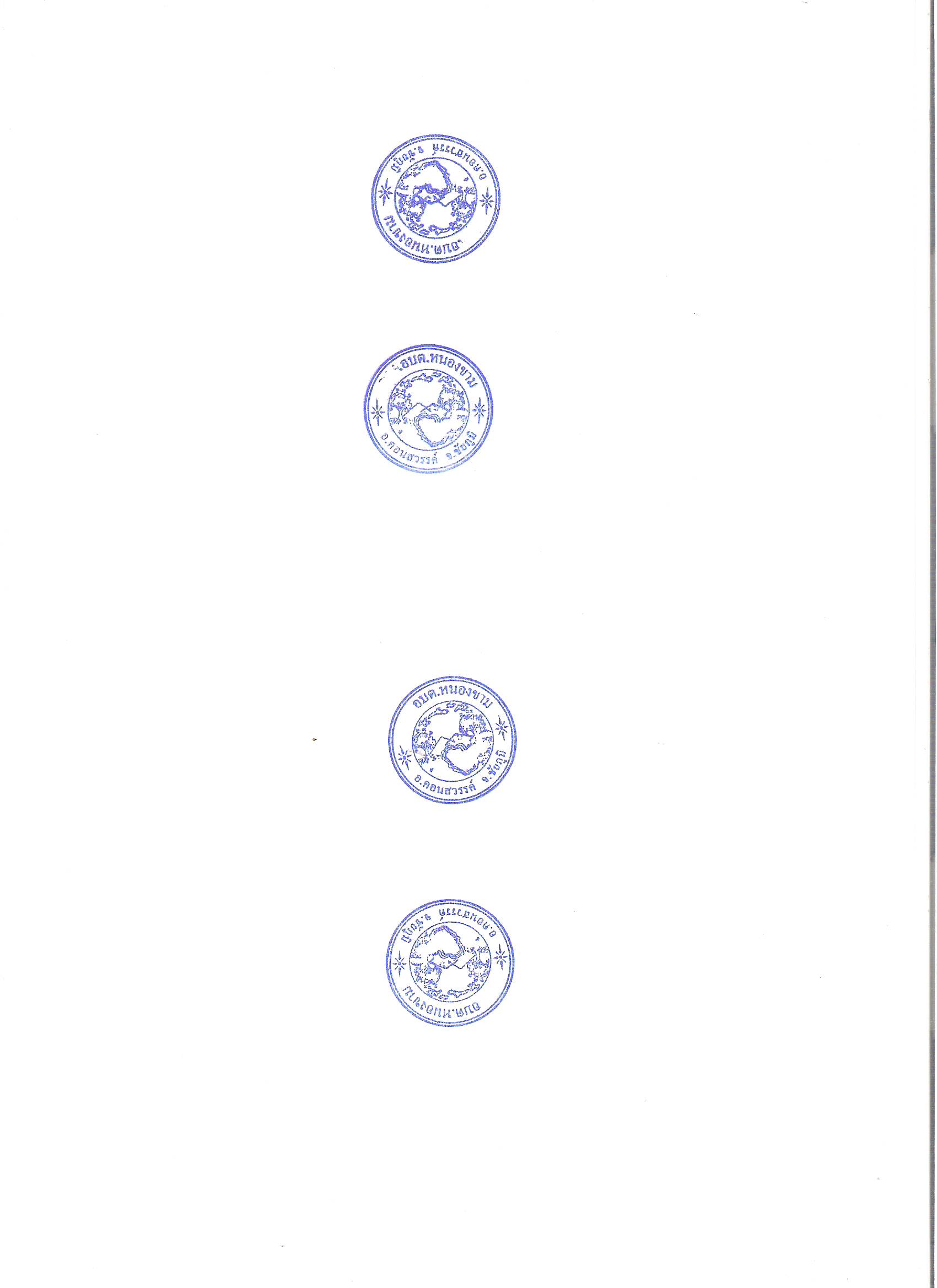 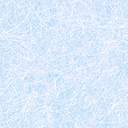 ขององค์การบริหารส่วนตำบลหนองขามอำเภอคอนสวรรค์  จังหวัดชัยภูมิคำนำ		ตามที่องค์การบริหารส่วนตำบลหนองขาม ได้อนุมัติและประกาศใช้แผนพัฒนาท้องถิ่นห้าปี   (พ.ศ. 2561 - 2565) พร้อมทั้งจะดำเนินการพิจารณาคัดเลือกแผนงาน/โครงการไปจัดทำข้อบัญญัติ เนื่องจากองค์การบริหารส่วนตำบลหนองขาม ได้รับทราบปัญหา/ความต้องการของประชาชนในท้องถิ่นเพิ่มเติม และหนังสือสั่งการเกี่ยวกับการจัดสรรเงินอุดหนุนของกรมส่งเสริมการปกครองท้องถิ่น ตลอดจนการบริหารงานขององค์การบริหารส่วนตำบลหนองขาม เพื่อให้มีประสิทธิภาพในการปฏิบัติงาน ซึ่งปัญหา/ความต้องการ มิได้บรรจุอยู่ในแผนงาน/โครงการของแผนพัฒนาท้องถิ่นห้าปี (พ.ศ.2561 - 2565) ขององค์การบริหารส่วนตำบลหนองขาม องค์การบริหารส่วนตำบลหนองขาม จึงได้จัดทำแผนพัฒนาท้องถิ่นห้าปี (พ.ศ.2561 - 2565) เพิ่มเติมและเปลี่ยนแปลง ครั้งที่ 1 เพื่อให้ปัญหา/ความต้องการ นำไปสู่การปฏิบัติที่แท้จริง			คณะกรรมการสนับสนุนการจัดทำแผนพัฒนา                                                                                  องค์การบริหารส่วนตำบลหนองขามสารบัญหน้า		หลักการและเหตุผล                                                                                      1		บัญชีสรุปโครงการพัฒนา (แบบ ผ. 01)                                                          2 - 3(บัญชีสรุปกิจกรรม/โครงการ)				บัญชีโครงการพัฒนาท้องถิ่น (ผ. 02)					          4 - 97 เพิ่มเติมและเปลี่ยนแปลง ครั้งที่ 1		บัญชีโครงการพัฒนาท้องถิ่น   (ผ. 02/1)  (โครงการที่เกินศักยภาพ)		      98 - 107(รายละเอียดโครงการพัฒนาแผนพัฒนาท้องถิ่นห้าปี (พ.ศ.2561 - 2565)บัญชีครุภัณฑ์  (ผ. 03)							    108 - 110หลักการและเหตุผลประกอบแผนพัฒนาท้องถิ่นสี่ปี (พ.ศ.2561-2565) เพิ่มเติมและเปลี่ยนแปลง ครั้งที่ 1ขององค์การบริหารส่วนตำบลหนองขาม อำเภอคอนสวรรค์ จังหวัดชัยภูมิ		ตามระเบียบกระทรวงมหาดไทย ว่าด้วยการจัดทำแผนพัฒนาขององค์กรปกครองส่วนท้องถิ่น พ.ศ.2548 และแก้ไขเพิ่มเติม (ฉบับที่ 3) พ.ศ.2561 และตามหนังสือกระทรวงมหาดไทย ที่ มท.0023/5677ลงวันที่ 20 เมษายน 2563 เรื่อง แนวทางการจัดประชาคมท้องถิ่นกรณีเพิ่มเติมแผนพัฒนาท้องถิ่นขององค์กรปกครองส่วนท้องถิ่นในสถานการณ์การแพร่ระบาดของโรคติดเชื้อไวรัสโรนา 2019 (COVID-19) ซึ่งได้ผ่านกระบวนการพิจารณาเห็นชอบของสมาชิกองค์การบริหารส่วนตำบลหนองขาม เมื่อวันที่ 8 มิถุนายน 2563 เรียบร้อยแล้ว		เพื่อให้เป็นไปตามกฎหมายว่าด้วยสภาตำบลและองค์การบริหารส่วนตำบล สำหรับองค์การบริหารส่วนตำบลให้ผู้บริหารท้องถิ่นเสนอร่างแผนพัฒนาท้องถิ่นห้าปีที่เพิ่มเติมหรือเปลี่ยนแปลงต่อสภาองค์การบริหารส่วนตำบลเพื่อให้ความเห็นชอบก่อนแล้วผู้บริหารท้องถิ่นจึงพิจารณาอนุมัติและประกาศใช้ต่อไป		ในกรณีแผนพัฒนาท้องถิ่นห้าปีมีระยะเวลาในการใช้บังคับเหลืออยู่ไม่ถึงหนึ่งร้อยแปดสิบวันไม่ให้ดำเนินการเพิ่มเติมหรือเปลี่ยนแปลง เพื่อให้ปัญหา/ความต้องการ นำไปสู่การปฏิบัติที่แท้จริง และเพื่อใช้เป็นแนวทางในการบริหารงานต่อไปบัญชีสรุปโครงการพัฒนาแผนพัฒนาท้องถิ่นสี่ปี (พ.ศ.2561-2564) เพิ่มเติมและเปลี่ยนแปลง ครั้งที่ 1องค์การบริหารส่วนตำบลหนองขามรายละเอียดโครงการพัฒนาแผนพัฒนาท้องถิ่น (พ.ศ.2561 – 2565) องค์การบริหารส่วนตำบลหนองขาม อำเภอคอนสวรรค์ จังหวัดชัยภูมิยุทธศาสตร์จังหวัดที่ 1 พัฒนาขีดความสามารถในการผลิต การจัดการสินค้าและบริการสร้างมูลค่าเพิ่มอย่างมีประสิทธิภาพและยั่งยืน- ยุทธศาสตร์การพัฒนาของ อปท.ในเขตจังหวัดที่ 6 การพัฒนาโครงสร้างพื้นฐานเพื่อรองรับการเป็นศูนย์กลางทางการตลาดและการเชื่อมโยงสู่ประเทศในประชาคมอาเซียน1. ยุทธศาสตร์การพัฒนาของ อบต.หนองขาม ที่ 1 ยุทธศาสตร์การพัฒนาด้านโครงสร้างพื้นฐาน1.1 แผนงานเคหะชุมชน                 แผนเดิม1.1 แผนงานเคหะชุมชน                แผนเพิ่มเติมยุทธศาสตร์ปี 2561ปี 2561ปี 2562ปี 2562ปี 2563ปี 2563ปี 2564ปี 2564รวม 4ปีรวม 4ปียุทธศาสตร์จำนวน  โครงการงบประมาณจำนวนโครงการงบประมาณจำนวนโครงการงบประมาณจำนวนโครงการงบประมาณจำนวนโครงการงบประมาณ1) ยุทธศาสตร์การพัฒนาด้านโครงสร้างพื้นฐาน   1.1 แผนงานเคหะและชุมชน88,650,000126106,922,000126106,922,000126106,922,000386329,416,000รวม88,650,000126106,922,000126106,922,000126106,922,000386329,416,0002) ยุทธศาสตร์การพัฒนาด้านส่งเสริมคุณภาพชีวิต   2.1 แผนงานสังคมสงเคราะห์   2.2 แผนงานการเกษตร   2.3 แผนงานงบกลาง   2.4 แผนงานสาธารณสุข   2.5 แผนงานพาณิชย์---3----239,770-1135111205,00030,00012,473,6001,084,77030,000113511185,00030,00013,547,6001,084,77030,000113511185,00030,00014,621,6001,084,77030,00033915363375,00090,00040,642,8003,494,08090,000รวม3239,7703113,823,3703114,777,3703115,851,3709644,691,8803) ยุทธศาสตร์การพัฒนาด้านการจัดระเบียบชุมชน สังคม และการรักษาความสงบเรียบร้อย   3.1 แผนงานการศาสนา วัฒนธรรมและนันทนาการ  3.2 แผนงานการรักษาความสงบภายใน  3.3 แผนงานสร้างความเข้มแข็งของชุมชน------3105165,000450,000140,0003105165,000450,000140,0003105165,000450,000140,00093015495,0001,350,000420,000รวม--18755,00018755,00018755,000542,265,000๔) ยุทธศาสตร์การพัฒนาด้านการเกษตร ทรัพยากรธรรมชาติ สิ่งแวดล้อมและการท่องเที่ยว  4.1 แผนงานการเกษตร  4.2 แผนงานสาธารณสุข  4.3 แผนงานเคหะและชุมชน------1524730,00040,0001,290,0001524730,00040,0001,290,0001524730,00040,0001,290,000456122,190,000120,0003,870,000รวม--212,060,000212,060,000212,060,000636,180,000ยุทธศาสตร์ปี 2561ปี 2561ปี 2562ปี 2562ปี 2563ปี 2563ปี 2564ปี 2564รวม 4ปีรวม 4ปียุทธศาสตร์จำนวน  โครงการงบประมาณจำนวนโครงการงบประมาณจำนวนโครงการงบประมาณจำนวนโครงการงบประมาณจำนวนโครงการงบประมาณ5) ยุทธศาสตร์การพัฒนาด้านการศึกษา ศาสนา วัฒนธรรม จารีตประเพณีและภูมิปัญญาท้องถิ่น   5.1 แผนงานการศึกษา   5.2 แผนงานการศาสนา วัฒนธรรมและนันทนาการ   5.3 แผนงานสังคมสงเคราะห์------221113,621,030315,00015,000221113,631,030315,00015,000221113,626,030315,00015,0006633310,878,090945,00045,000รวม--343,951,030343,961,030343,956,03010211,868,0906) ยุทธศาสตร์การพัฒนาด้านการบริหารกิจการบ้านเมืองที่ดี   6.1 แผนงานบริหารงานทั่วไป   6.2 แผนงานเคหะและชุมชน   6.3 แผนงานการศึกษา   6.4 แผนงานสังคมสงเคราะห์111160,00010,00020,00010,000227562,028,000620,000115,000155,000227562,028,000620,000115,000155,000227562,028,000620,000115,000155,000672216196,144,0001,870,000365,000475,000รวม4100,000402,918,000402,918,000402,918,0001248,854,000รวมทั้งสิ้น158,989,770270130,429,400270131,393,400270132,462,400825403,274,970ที่โครงการวัตถุประสงค์เป้าหมาย(ผลผลิตของโครงการ)งบประมาณและที่ผ่านมางบประมาณและที่ผ่านมางบประมาณและที่ผ่านมางบประมาณและที่ผ่านมางบประมาณและที่ผ่านมาตัวชี้วัด(KPI)ผลที่คาดว่าจะได้รับหน่วยงานรับผิดชอบหลักที่โครงการวัตถุประสงค์เป้าหมาย(ผลผลิตของโครงการ)2561(บาท)2562(บาท)2563(บาท)2564(บาท)2565(บาท)ตัวชี้วัด(KPI)ผลที่คาดว่าจะได้รับหน่วยงานรับผิดชอบหลัก1โครงการก่อสร้างรางระบายน้ำพร้อมฝาปิด  ม.1- เพื่อให้การสัญจรไปมาสะดวกป้องกันน้ำท่วมขัง-  จุดบ้านนายพงศธร ถึงบ้านนายวันที กว้าง 0.70 ม.ยาว 200 ม.ลึกเฉลี่ย 0.55 ม.-จุดบ้านนายถนอมถึงบ้านนายรัตน์กว้าง0.70 ม.ยาว 200 ม.ลึกเฉลี่ย 0.55 ม.600,000600,000600,000600,000600,000ปริมาณน้ำท่วมขังในหมู่บ้านลดลงร้อยละ 80-  ภายในหมู่บ้านไม่มีน้ำท่วมขังกองช่าง2โครงการขุดเจาะบ่อบาดาลในไร่นา ม.1-เพื่อให้ประชาชนมีน้ำอุปภาคบริโภคที่สะดวกและเพียงพอ-ตามไร่นาภายในหมู่บ้าน จำนวน 10 จุด ขนาดปากบ่อ 5 นิ้ว ลึก 40 ม.โดยประมาณ400,000400,000400,000บ่อบาดาล 1 บ่อ-ราษฎรมีน้ำอุปโภคบริโภคที่สะดวกขึ้นกองช่างที่โครงการวัตถุประสงค์เป้าหมาย(ผลผลิตของโครงการ)งบประมาณและที่ผ่านมางบประมาณและที่ผ่านมางบประมาณและที่ผ่านมางบประมาณและที่ผ่านมางบประมาณและที่ผ่านมาตัวชี้วัด(KPI)ผลที่คาดว่าจะได้รับหน่วยงานรับผิดชอบหลักที่โครงการวัตถุประสงค์เป้าหมาย(ผลผลิตของโครงการ)2561(บาท)2562(บาท)2563(บาท)2564(บาท)2565(บาท)ตัวชี้วัด(KPI)ผลที่คาดว่าจะได้รับหน่วยงานรับผิดชอบหลัก3โครงการขุดลอกลำห้วยยางหวายตอนบน ม.1- เพื่อให้ประชาชนมีน้ำอุปโภคบริโภคที่สะดวก- จุดลำห้วยยางหวายตอนบน กว้าง 20 ม.     ยาว 1,000 ม.ลึก 2 ม.200,000200,000200,000200,000ราษฎรได้รับความสะดวกในการใช้น้ำเพิ่มขึ้นร้อยละ80- ราษฎรมีน้ำอุปโภคบริโภคที่สะดวกกองช่าง4โครงการฝาปิดรางระบายน้ำ จุดบ้านนายสุดใจ-บ้านนายบัวผัน เย็นขัน/จุดบ้านนายสมพร สุบรรณ์ - บ้านนายสมศักดิ์ ดียางหวาย ม.1- เพื่อให้การสัญจรไปมาสะดวกป้องกันน้ำท่วมขัง- กว้าง 0.50 ม. ยาว  89  ม. 107,700107,700ปริมาณน้ำท่วมขังในหมู่บ้านลดลงร้อยละ 80-  ภายในหมู่บ้านไม่มีน้ำท่วมขังกองช่าง5โครงการถนนลูกรังเพื่อการเกษตร จุดฝายหลวง-นานางแดง วิชาเย็น ม.1-  เพื่อให้ประชาชนได้มีถนนสัญจรไปมาสะดวก- กว้าง 4.0 ม. ยาว 580 ม. หนา 0.10 ม. 113,600113,600ถนนลูกรัง 1 เส้นราษฎรมีถนนสัญจรไปมาที่สะดวกกองช่าง6โครงการถนนลูกรังเพื่อการเกษตร จุดถนนดำ-นาสุวิทย์  ต่อพันธ์ ม.1-  เพื่อให้ประชาชนได้มีถนนสัญจรไปมาสะดวก- กว้าง 4.0 ม. ยาว  580 ม. หนา 0.10 ม. 113,600113,600ถนนลูกรัง 1 เส้นราษฎรมีถนนสัญจรไปมาที่สะดวกกองช่างที่โครงการวัตถุประสงค์เป้าหมาย(ผลผลิตของโครงการ)งบประมาณและที่ผ่านมางบประมาณและที่ผ่านมางบประมาณและที่ผ่านมางบประมาณและที่ผ่านมางบประมาณและที่ผ่านมาตัวชี้วัด(KPI)ผลที่คาดว่าจะได้รับหน่วยงานรับผิดชอบหลักที่โครงการวัตถุประสงค์เป้าหมาย(ผลผลิตของโครงการ)2561(บาท)2562(บาท)2563(บาท)2564(บาท)2565(บาท)ตัวชี้วัด(KPI)ผลที่คาดว่าจะได้รับหน่วยงานรับผิดชอบหลัก7โครงการก่อสร้างรางระบายน้ำจุดบ้านนายวิสิทธิ์ โตนชัยภูมิถึงบ้านพ่อถม กงจันทร์ ม.2- เพื่อให้การสัญจรไปมาสะดวกป้องกันน้ำท่วมขัง- ขนาดกว้าง 0.70 ม.     ยาว 800 ม.150,000150,000150,000ปริมาณน้ำท่วมขังในหมู่บ้านลดลงร้อยละ 80-  ภายในหมู่บ้านไม่มีน้ำท่วมขังกองช่าง8โครงการก่อสร้างถนนคอนกรีตเสริมเหล็ก  ม.2- เพื่อให้การสัญจรไปมาได้สะดวก- จุดสามแยกบ้านนางอ่อน -เมรุกว้าง4 ม.ยาว 100 ม.  หนา 0.15 ม.- จุดสามแยกบ้านนางอ่อน -สี่แยกคอกวัวพ่อสำรอง   กว้าง4 ม.ยาว 100 ม.   หนา 0.15 ม.- จุดบ้านพ่อถม-สี่แยก -ฟาร์มไก่นายบุญส่ง กว้าง 4 ม .ยาว 100 ม.หนา 0.15 ม.-จุดคอกวัวสำรองถึงสี่แยกบ้านนางเรียน กว้าง 5 ม.ยาว 1,000 ม.              หนา 0.15 ม.-จุดลาดยางจากนานางเรียนถึงนายธง (เชื่อมบ้านฝาย) กว้าง 5 ม.ยาว 1,000 ม.หนา 0.15 ม.600,000600,000600,000ถนนคอนกรีตเสริมเหล็ก จำนวน ๑ เส้นประชาชนสัญจรไปมาได้สะดวกกองช่างที่โครงการวัตถุประสงค์เป้าหมาย(ผลผลิตของโครงการ)งบประมาณและที่ผ่านมางบประมาณและที่ผ่านมางบประมาณและที่ผ่านมางบประมาณและที่ผ่านมางบประมาณและที่ผ่านมาตัวชี้วัด(KPI)ผลที่คาดว่าจะได้รับหน่วยงานรับผิดชอบหลักที่โครงการวัตถุประสงค์เป้าหมาย(ผลผลิตของโครงการ)2561(บาท)2562(บาท)2563(บาท)2564(บาท)2565(บาท)ตัวชี้วัด(KPI)ผลที่คาดว่าจะได้รับหน่วยงานรับผิดชอบหลัก9โครงการก่อสร้างลานกีฬาอเนกประสงค์     ม.2-  เพื่อให้ประชาชนได้มีสถานที่สำหรับออกกำลังกายภายในหมู่บ้าน- ลานกีฬาอเนกประสงค์จำนวน 1 แหล่ง100,000100,000100,000ราษฎรมีการออกกำลังกายเพิ่มขึ้นไม่น้อยกว่าร้อยละ 80ราษฎรมีสถานที่ออกกำลังกายภายในหมู่บ้านกองช่าง10โครงการขุดเจาะบ่อบาดาลเพื่อการเกษตร ม.2- เพื่อให้ประชาชนมีน้ำใช้ในการเกษตร- ภายในพื้นที่บ้านดอนไข่ผำ ม.2 จำนวน 2 จุดขนาดปากบ่อ 5 นิ้ว ลึก 40 ม.โดยประมาณ100,000100,000100,000บ่อบาดาล 2 บ่อ-ราษฎรมีน้ำอุปโภคบริโภคที่สะดวกขึ้นกองช่าง11โครงการก่อสร้างถนนคอนกรีตเสริมเหล็ก จุดสี่แยกคอกวัว-บ้านนายเลิศ/จุดบ้านนายเชิด  ทองโปรย ม.2-  เพื่อให้ประชาชนได้มีถนนสัญจรไปมาสะดวก- กว้าง 4.0 ม. ยาว  174 ม. หนา 0.15 ม. 417,600417,600ถนนคอนกรีตเสริมเหล็ก จำนวน ๑ เส้นราษฎรมีถนนสัญจรไปมาที่สะดวกกองช่าง12โครงการก่อสร้างลงลูกรังถนนเพื่อการเกษตร จุดเมรุ–ลำห้วยยางหวาย ม.2 -  เพื่อให้ประชาชนได้มีถนนสัญจรไปมาสะดวก- กว้าง 3.0 ม. ยาว  1540 ม. หนา 0.10 ม. 191,800191,800ถนนลูกรัง 1 เส้นราษฎรมีถนนสัญจรไปมาที่สะดวกกองช่าง13โครงการก่อสร้างท่อเหลี่ยม  ม.2- เพื่อป้องกันการพังทลายของดินจากการกัดเซาะจากน้ำทำให้น้ำไหลได้สะดวก- ก่อสร้างท่อเหลี่ยม ม.2ขนาด 1 ม.x1 ม.x8 ม. จำนวน 2 ช่อง139,500139,500สามารถป้องกันการพังทลายของดินได้ไม่น้อยกว่าร้อยละ80ทำให้น้ำไหลสะดวกป้องกันถนนขาดจากแรงดันน้ำกองช่างที่โครงการวัตถุประสงค์เป้าหมาย(ผลผลิตของโครงการ)งบประมาณและที่ผ่านมางบประมาณและที่ผ่านมางบประมาณและที่ผ่านมางบประมาณและที่ผ่านมางบประมาณและที่ผ่านมาตัวชี้วัด(KPI)ผลที่คาดว่าจะได้รับหน่วยงานรับผิดชอบหลักที่โครงการวัตถุประสงค์เป้าหมาย(ผลผลิตของโครงการ)2561(บาท)2562(บาท)2563(บาท)2564(บาท)2565(บาท)ตัวชี้วัด(KPI)ผลที่คาดว่าจะได้รับหน่วยงานรับผิดชอบหลัก14โครงการขยายเขตน้ำประปาภายในหมู่บ้าน ม.3- เพื่อให้ประชาชนมีน้ำสำหรับการบริโภคอย่างทั่วถึง- ขยายเขตการใช้น้ำประปาภายในหมู่บ้าน บ้านฝาย               ม.3300,000300,000300,000300,000300,000ราษฎรได้รับความสะดวกในการใช้น้ำเพิ่มขึ้นร้อยละ80-ราษฎรมีน้ำไว้ใช้ได้สะดวกกองช่าง15โครงการก่อสร้างฝายน้ำล้นลำห้วยยางหวายพร้อมประตูผันน้ำเข้าสระวังกกคร้อ              จุดถนนข้ามวังกกคร้อ   ม.3- เพื่อให้ประชาชนมีน้ำใช้ในการอุปโภคบริโภคก่อสร้างฝายน้ำล้นลำห้วยยางหวายพร้อมประตูผันน้ำเข้าสระวังกกคร้อ500,000500,000500,000500,000ราษฎรได้รับความสะดวกในการใช้น้ำเพิ่มขึ้นร้อยละ80- ราษฎรมีน้ำไว้ใช้ได้สะดวกกองช่าง16โครงการขุดลอกลำห้วยยางหวาย จุดตาน้ำฝายหลวง -                  วังกกคร้อ ม.3- เพื่อให้ประชาชนมีแหล่งน้ำสำหรับการบริโภคขุดลอกลำห้วยยางหวาย จุดตาน้ำฝายหลวง-วังกกคร้อ200,000200,000200,000200,000ราษฎรมีแหล่งน้ำที่มีปริมาณน้ำสำหรับบริโภคเพิ่มขึ้นร้อยละ80-ราษฎรมีน้ำไว้ใช้ได้สะดวกกองช่าง17โครงการติดตั้งกล้องวงจรปิดภายในหมู่บ้าน ม.3- เพื่อให้สามารถติดตามตรวจสอบเฝ้าระวังภัยภายในหมู่บ้าน- ติดตั้งกล้องวงจรปิดภายในหมู่บ้าน บ้ายฝาย ม.3100,000100,000100,000100,000ความปลอดภัยในชีวิตและทรัพย์สินเพิ่มขึ้นร้อยละ80เกิดความปลอดภัยในชีวิตและทรัพย์สินของราษฎรในหมู่บ้านกองช่างที่โครงการวัตถุประสงค์เป้าหมาย(ผลผลิตของโครงการ)งบประมาณและที่ผ่านมางบประมาณและที่ผ่านมางบประมาณและที่ผ่านมางบประมาณและที่ผ่านมางบประมาณและที่ผ่านมาตัวชี้วัด(KPI)ผลที่คาดว่าจะได้รับหน่วยงานรับผิดชอบหลักที่โครงการวัตถุประสงค์เป้าหมาย(ผลผลิตของโครงการ)2561(บาท)2562(บาท)2563(บาท)2564(บาท)2565(บาท)ตัวชี้วัด(KPI)ผลที่คาดว่าจะได้รับหน่วยงานรับผิดชอบหลัก18โครงการวางท่อสูบน้ำจากฝายหลวงถึงถังประปาวังกกค้อ ม.3- เพื่อให้ประชาชนมีน้ำใช้ในการอุปโภคบริโภค-วางท่อสูบน้ำจากฝายหลวงถึงสระวังกกค้อ300,000300,000ราษฎรได้รับความสะดวกในการใช้น้ำเพิ่มขึ้นร้อยละ80- ราษฎรมีน้ำไว้ใช้ได้สะดวกกองช่าง19โครงการขุดเจาะบ่อบาดาล ม.3- เพื่อให้ประชาชนมีน้ำใช้ในการอุปโภคบริโภค-บ่อบาดาล จำนวน 1 บ่อขนาดปากบ่อ 5 นิ้ว ลึก 40 ม.โดยประมาณ100,000100,000100,000บ่อบาดาล 1 บ่อราษฎรมีน้ำอุปโภคบริโภคที่สะดวกขึ้นกองช่าง20โครงการขุดลอกลำห้วยยางหวาย ม.3- เพื่อให้ประชาชนมีน้ำใช้ในการอุปโภคบริโภค-จากฝายน้ำล้น ถึง นานายโชคชัย เค็งชัยภูมิ ประมาณ 1,000 เมตร200,000200,000200,000ราษฎรได้รับความสะดวกในการใช้น้ำเพิ่มขึ้นร้อยละ80- ราษฎรมีน้ำไว้ใช้ได้สะดวกกองช่าง21โครงการปรับปรุงไฟฟ้าแสงสว่างสาธารณะ (ระบบเปิด - ปิดอัตโนมัติ) ม.3- เปิดเองอัตโนมัติในเวลากลางคืนและปิดสวิทซ์เองในช่วงเวลากลางวันจุดหม้อแปลงไฟฟ้า ม.3200,000200,000ความพึงพอใจของราษฎรในหมู่บ้านเพิ่มขึ้นไม่น้อยกว่าร้อยละ 80-ประชาชนมีไฟฟ้าใช้อย่างทั่วถึงกองช่าง22โครงการก่อสร้างรางระบายน้ำพร้อมฝาปิด จากบ้านนายสมนึก  แต่งแดน - บ้านนายกิตติ  หิรัญวรรณ์ ม.3- เพื่อให้การสัญจรไปมาสะดวกป้องกันน้ำท่วมขัง- ขนาดกว้าง 0.50 ม.   ยาว 132 ม.333,000333,000ปริมาณน้ำท่วมขังในหมู่บ้านลดลงร้อยละ 80-  ภายในหมู่บ้านไม่มีน้ำท่วมขังกองช่างที่โครงการวัตถุประสงค์เป้าหมาย(ผลผลิตของโครงการ)งบประมาณและที่ผ่านมางบประมาณและที่ผ่านมางบประมาณและที่ผ่านมางบประมาณและที่ผ่านมางบประมาณและที่ผ่านมาตัวชี้วัด(KPI)ผลที่คาดว่าจะได้รับหน่วยงานรับผิดชอบหลักที่โครงการวัตถุประสงค์เป้าหมาย(ผลผลิตของโครงการ)2561(บาท)2562(บาท)2563(บาท)2564(บาท)2565(บาท)ตัวชี้วัด(KPI)ผลที่คาดว่าจะได้รับหน่วยงานรับผิดชอบหลัก23โครงการก่อสร้างรางระบายน้ำพร้อมฝาปิด บ้านนางรัตน์ดา - บ้านนางสาวบังอร  จวนชัยภูมิ ม.9- เพื่อให้การสัญจรไปมาสะดวกป้องกันน้ำท่วมขัง- ขนาดกว้าง 0.70 ม.             ยาว 800 ม.150,000150,000150,000ปริมาณน้ำท่วมขังในหมู่บ้านลดลงร้อยละ 80-  ภายในหมู่บ้านไม่มีน้ำท่วมขังกองช่าง24โครงการสูบน้ำด้วยพลังงานแสงอาทิตย์ จากท่าประปา – โรงสูบน้ำ ม.4- เพื่อลดการใช้ไฟฟ้าในการสูบน้ำโดยใช้พลังงานแสงอาทิตย์สูบน้ำด้วยพลังงานแสงอาทิตย์300,000300,000300,000ราษฎรได้รับความสะดวกในการใช้น้ำเพิ่มขึ้นร้อยละ80ราษฎรมีน้ำไว้ใช้ได้สะดวกกองช่าง25โครงการขยายถนนคอนกรีตภายในหมู่บ้าน ม.4- เพื่อให้การสัญจรไปมาเกิดความสะดวกขยายถนนคอนกรีตภายในหมู่บ้าน300,000300,000300,000ราษฎรได้รับความสะดวกในการสัญจรไม่น้อยกว่าร้อยละ80ราษฎรมีถนนสัญจรไปมาที่สะดวกกองช่าง26โครงการสูบน้ำด้วยพลังงานแสงอาทิตย์ ม.4 จำนวน 2 จุด– จุดท่าแฮ่ - จุดท่าหว้า- เพื่อลดการใช้ไฟฟ้าในการสูบน้ำโดยใช้พลังงานแสงอาทิตย์สูบน้ำด้วยพลังงาแสงอาทิตย์เพื่อการเกษตร300,000300,000300,000ราษฎรได้รับความสะดวกในการใช้น้ำเพิ่มขึ้นร้อยละ80ราษฎรมีน้ำไว้ใช้ได้สะดวกกองช่าง27โครงการถนนลูกรังเพื่อการเกษตร จุดฝายหลวง-วังกกคร้อม.3-  เพื่อให้ประชาชนได้มีถนนสัญจรไปมาสะดวก- กว้าง 4.0 ม. ยาว  580  ม. หนา 0.10 ม. 113,600113,600ถนนลูกรัง 1 เส้นราษฎรมีถนนสัญจรไปมาที่สะดวกกองช่างที่โครงการวัตถุประสงค์เป้าหมาย(ผลผลิตของโครงการ)งบประมาณและที่ผ่านมางบประมาณและที่ผ่านมางบประมาณและที่ผ่านมางบประมาณและที่ผ่านมางบประมาณและที่ผ่านมางบประมาณและที่ผ่านมางบประมาณและที่ผ่านมางบประมาณและที่ผ่านมาตัวชี้วัด(KPI)ผลที่คาดว่าจะได้รับหน่วยงานรับผิดชอบหลักที่โครงการวัตถุประสงค์เป้าหมาย(ผลผลิตของโครงการ)2561(บาท)2562(บาท)2563(บาท)2563(บาท)2564(บาท)2564(บาท)2565(บาท)2565(บาท)ตัวชี้วัด(KPI)ผลที่คาดว่าจะได้รับหน่วยงานรับผิดชอบหลัก28โครงการก่อสร้างรางระบายน้ำคอนกรีตพร้อมฝาปิด ม.4-เพื่อป้องกันน้ำท่วมขังภายในหมู่บ้าน-จุดจากบ้านนายสมภูมิ –ชัยศัตราถึงบ้านนางสมัย บุญโนนแต้กว้าง 0.70 ม.              ยาว 800 ม.หนา 0.15 ม.     ลึก 0.50 ม.-บ้านนางล่อมถึงถนนดำ  กว้าง 0.50 ม.ยาว 200 ม.หนา 0.15 ม.ลึก 0.50 ม.200,000200,000200,000200,000200,000ปริมาณน้ำท่วมขังในหมู่บ้านลดลงร้อยละ 80-  สามารถลดปริมาณน้ำท่วมขังในหมู่บ้านได้กองช่าง29โครงการซ่อมแซมถนนคอนกรีตภายในหมู่บ้าน ม.4- เพื่อให้ประชาชนได้มีถนนสัญจรไปมาสะดวก- จุดบ้านนายสังวาลย์-บ้านนางหนู-จุดบ้านนางหลั่น-บ้านนายเฉลิมกว้าง 4 ม.ยาว 100 ม.200,000200,000200,000200,000200,000ถนนคอนกรีตเสริมเหล็ก จำนวน ๑ เส้นมีถนนคอนกรีตที่ประชาชนสามารถสัญจรไป – มา ได้สะดวกกองช่าง30โครงการก่อสร้างหอประปาใหม่ จุดท่าเอียด – ถังเดิม ม.4เพื่อให้ประชาชนมีน้ำสำหรับการบริโภคอย่างทั่วถึง- ระบบประปาผิวดินขนาดใหญ่ 3 หมู่บ้าน 8 4 9    (กรมทรัพยากรน้ำ)6,400,0006,400,0006,400,0006,400,000ราษฎรได้รับความสะดวกในการใช้น้ำเพิ่มขึ้นร้อยละ80- ราษฎรมีน้ำไว้ใช้ได้สะดวกกองช่าง31โครงการปรับปรุงระบบน้ำประปาให้สะอาด ม.4เพื่อให้ประชาชนมีน้ำสำหรับการบริโภคอย่างสะอาดปลอดภัย- ก่อสร้างระบบกรองน้ำ450,000450,000450,000450,000ราษฎรได้รับความสะดวกในการใช้น้ำเพิ่มขึ้นร้อยละ80- ราษฎรมีน้ำไว้ใช้ได้สะดวกกองช่าง32โครงการปรับปรุงรางระบายน้ำ (เพิมฝาปิด) ม.4 บ้านนายประดุลย์ชัยศัตรา– บ้านนายเทพพิชิตชัย- เพื่อให้การสัญจรไปมาสะดวกป้องกันน้ำท่วมขังปรับปรุงรางระบายน้ำเดิมกว้าง 0.50 ม. 600,000600,000600,000600,000600,000600,000ปริมาณน้ำท่วมขังในหมู่บ้านลดลงร้อยละ 80-  ภายในหมู่บ้านไม่มีน้ำท่วมขังกองช่างที่โครงการวัตถุประสงค์เป้าหมาย(ผลผลิตของโครงการ)งบประมาณและที่ผ่านมางบประมาณและที่ผ่านมางบประมาณและที่ผ่านมางบประมาณและที่ผ่านมางบประมาณและที่ผ่านมางบประมาณและที่ผ่านมางบประมาณและที่ผ่านมาตัวชี้วัด(KPI)ตัวชี้วัด(KPI)ผลที่คาดว่าจะได้รับหน่วยงานรับผิดชอบหลักที่โครงการวัตถุประสงค์เป้าหมาย(ผลผลิตของโครงการ)2561(บาท)2562(บาท)2563(บาท)2564(บาท)2564(บาท)2565(บาท)2565(บาท)ตัวชี้วัด(KPI)ตัวชี้วัด(KPI)ผลที่คาดว่าจะได้รับหน่วยงานรับผิดชอบหลัก33โครงการก่อสร้างรางระบายน้ำภายในหมู่บ้าน ม.5-เพื่อป้องกันน้ำท่วมขังภายในหมู่บ้าน-จุดบ้านผู้ช่วยฯสุทินถึงบ้านนายอุดม สงวนศักดิ์                  กว้าง 0.70 ม. ยาว 200 ม.                 ลึก 0.55 ม.-จุดบ้านนายไพโรจน์ถึงบ้านนางพรรณิภา กว้าง 0.70 ม. ยาว 500 ม.ลึก 0.55 ม.300,000300,000300,000300,000ปริมาณน้ำท่วมขังในหมู่บ้านลดลงร้อยละ 80ปริมาณน้ำท่วมขังในหมู่บ้านลดลงร้อยละ 80-  สามารถลดปริมาณน้ำท่วมขังในหมู่บ้านได้กองช่าง34โครงการก่อสร้างถนนคอนกรีตเสริมเหล็ก ม.5-  เพื่อให้ประชาชนได้มีถนนสัญจรไปมาสะดวก-จุดสายทางกฐิน ถึงบ้านนายจันทา-จุดบ้านนายสมพงษ์ถึงทางแยกกฐินกว้าง -จุดสายอาคารอเนกประสงค์ถึงสี่แยก ม.11กว้าง 4 ม. ยาว 100 ม.          หนา 0.15 ม.300,000300,000300,000300,000300,000ถนนคอนกรีตเสริมเหล็ก จำนวน ๑ เส้นถนนคอนกรีตเสริมเหล็ก จำนวน ๑ เส้นราษฎรมีถนนสัญจรไปมาที่สะดวกกองช่าง35โครงการซ่อมแซมถนนชำรุดน้ำท่วมขัง ม.5-  เพื่อให้ประชาชนได้มีถนนสัญจรไปมาสะดวก-จุดบ้านนายสถิตถึงบ้านนายบัง 300,000300,000300,000300,000300,000ถนนคอนกรีตเสริมเหล็ก จำนวน ๑ เส้นถนนคอนกรีตเสริมเหล็ก จำนวน ๑ เส้นราษฎรมีถนนสัญจรไปมาที่สะดวกกองช่างที่โครงการวัตถุประสงค์เป้าหมาย(ผลผลิตของโครงการ)งบประมาณและที่ผ่านมางบประมาณและที่ผ่านมางบประมาณและที่ผ่านมางบประมาณและที่ผ่านมางบประมาณและที่ผ่านมาตัวชี้วัด(KPI)ผลที่คาดว่าจะได้รับหน่วยงานรับผิดชอบหลักที่โครงการวัตถุประสงค์เป้าหมาย(ผลผลิตของโครงการ)2561(บาท)2562(บาท)2563(บาท)2564(บาท)2565(บาท)ตัวชี้วัด(KPI)ผลที่คาดว่าจะได้รับหน่วยงานรับผิดชอบหลัก36โครงการปรับเกรดถนนพร้อมลงลูกรังเพื่อการเกษตร ม.5-  เพื่อให้ประชาชนได้มีถนนสัญจรไปมาสะดวก-จุดสามแยกข้างอบต.หนองขามเขต ต.หนองขาม               กว้าง 5 ม. ยาว 1,800 ม.-จุดโรงสับไม้ถึงเขตตำบลห้วยบง กว้าง 5 ม.ยาว 2,000 ม.–จุดบ้านนายจันทาถึงนานายบัว กว้าง 5 ม. ยาว 2,000 ม.-จุดสามแยกสวนนายทองถึงนานายบุญหลาย กว้าง 5 ม.ยาว 500 ม.-จุดแยกสวนนายทรายถึงนานางกัลยา กว้าง 5 ม.                 ยาว 1,900 ม.100,000100,000100,000ราษฎรได้รับความสะดวกในการสัญจรไม่น้อยกว่าร้อยละ80ราษฎรมีถนนสัญจรไปมาที่สะดวกกองช่าง37โครงการก่อสร้างรางระบายน้ำพร้อมฝาปิด ม.5-เพื่อป้องกันน้ำท่วมขังภายในหมู่บ้าน-จุดบ้านนายไพโรจน์ถึงบ้านนางพรรณิภา กว้าง 0.70 ม.ยาว 200 ม.300,000300,000300,000ปริมาณน้ำท่วมขังในหมู่บ้านลดลงร้อยละ 80-  สามารถลดปริมาณน้ำท่วมขังในหมู่บ้านได้กองช่าง38โครงการต่อเติมอาคารอเนกประสงค์ ม.5-เพื่อให้อาคารอเนกประสงค์อยู่ในสภาพดีขึ้นพร้อมใช้งาน-ต่อเติมอาคารอเนกประสงค์จำนวน 1 หลัง150,000150,000150,000ความพึงพอใจของราษฎรในหมู่บ้านเพิ่มขึ้นไม่น้อยกว่าร้อยละ80อาคารอเนกประสงค์ได้รับการต่อเติมเพิ่มขึ้นกองช่างที่โครงการวัตถุประสงค์เป้าหมาย(ผลผลิตของโครงการ)งบประมาณและที่ผ่านมางบประมาณและที่ผ่านมางบประมาณและที่ผ่านมางบประมาณและที่ผ่านมางบประมาณและที่ผ่านมาตัวชี้วัด(KPI)ผลที่คาดว่าจะได้รับหน่วยงานรับผิดชอบหลักที่โครงการวัตถุประสงค์เป้าหมาย(ผลผลิตของโครงการ)2561(บาท)2562(บาท)2563(บาท)2564(บาท)2565(บาท)ตัวชี้วัด(KPI)ผลที่คาดว่าจะได้รับหน่วยงานรับผิดชอบหลัก39โครงการเปลี่ยนและย้ายถังประปาแห่งใหม่ ม.5-เพื่อให้ประชาชนได้มีน้ำใช้อย่างสะดวกและสะอาดเปลี่ยนและย้ายถังน้ำประปา200,000200,000200,000ราษฎรได้รับความสะดวกในการใช้น้ำเพิ่มขึ้นร้อยละ80- ราษฎรมีน้ำไว้ใช้ได้สะดวกกองช่าง40โครงการขุดเจาะบ่อบาดาลไร่นา ม.5 -เพื่อให้ประชาชนมีน้ำใช้ในการเกษตรขุดเจาะบ่อบาดาลตามไร่นาขนาดปากบ่อ 5 นิ้ว ลึก 40 ม.โดยประมาณ100,000100,000100,000บ่อบาดาล 1 บ่อราษฎรมีน้ำอุปโภคบริโภคที่สะดวกขึ้นกองช่าง41โครงการทำแหล่งน้ำและทำแปลงเพื่อปลูกพืชผักหน้าแล้ง ม.5-เพื่อให้มีแหล่งน้ำสำหรับใช้ในการทำการเกษตรที่สาธารณะภายในหมู่บ้าน50,00050,00050,000ราษฎรได้รับความสะดวกในการใช้น้ำเพิ่มขึ้นร้อยละ80- ราษฎรมีน้ำไว้ใช้ได้สะดวกกองช่าง42โครงการขยายเขตท่อประปา ม.5-เพื่อให้ประชาชนมีน้ำใช้ในการบริโภคท่อ PVC ขนาด สก. 2” ชั้น 8.5 ยาว 203 ม.23,20023,200ราษฎรได้รับความสะดวกในการใช้น้ำเพิ่มขึ้นร้อยละ80- ราษฎรมีน้ำไว้ใช้ได้สะดวกกองช่างที่โครงการวัตถุประสงค์เป้าหมาย(ผลผลิตของโครงการ)งบประมาณและที่ผ่านมางบประมาณและที่ผ่านมางบประมาณและที่ผ่านมางบประมาณและที่ผ่านมางบประมาณและที่ผ่านมาตัวชี้วัด(KPI)ผลที่คาดว่าจะได้รับหน่วยงานรับผิดชอบหลักที่โครงการวัตถุประสงค์เป้าหมาย(ผลผลิตของโครงการ)2561(บาท)2562(บาท)2563(บาท)2564(บาท)2565(บาท)ตัวชี้วัด(KPI)ผลที่คาดว่าจะได้รับหน่วยงานรับผิดชอบหลัก43โครงการก่อสร้างถนนคอนกรีตเสริมเหล็ก   ม.5-  เพื่อให้ประชาชนได้มีถนนสัญจรไปมาสะดวกจุดบ้านนายเก้า – ทางกฐิน กว้าง 3 ม. ยาว 78 ม.                หนา 0.15 ม.140,400140,400ราษฎรได้รับความสะดวกในการสัญจรไม่น้อยกว่าร้อยละ 80ราษฎรมีถนนสัญจรไปมาที่สะดวกกองช่าง44โครงการซ่อมแซมคลองส่งน้ำเพื่อการเกษตร ม.5-เพื่อให้ประชาชนมีน้ำใช้ในการเกษตร-ขุดลอกคลอง ขนาดปากกว้าง 10 ม. ยาว 193 ม. ลึก 3 ม.92,00092,000ราษฎรมีน้ำใช้จากถังประปาไม่น้อยกว่าร้อยละ 80ราษฎรมีน้ำสำหรับการบริโภคที่สะดวกขึ้นกองช่าง45โครงการปรับปรุงระบบประปาหมู่บ้านสะอาด ม.5เพื่อให้ประชาชนมีน้ำสำหรับการบริโภคอย่างทั่วถึงก่อสร้างระบบกรอกน้ำ430,000430,000ราษฎรมีน้ำใช้จากถังประปาไม่น้อยกว่าร้อยละ 80ราษฎรมีน้ำสำหรับการบริโภคที่สะดวกขึ้นกองช่าง46โครงการลงลูกรังถนนเพื่อการเกษตร จากจุดถนนดำ – ทุ่งนาฟาร์ม ม.5-  เพื่อให้ประชาชนได้มีถนนสัญจรไปมาสะดวกกว้าง 5 ม. ยาว 3,500 ม. หนา 0.10 ม.675,000675,000ราษฎรได้รับความสะดวกในการสัญจรไม่น้อยกว่าร้อยละ 80ราษฎรมีถนนสัญจรไปมาที่สะดวกกองช่างที่โครงการวัตถุประสงค์เป้าหมาย(ผลผลิตของโครงการ)งบประมาณและที่ผ่านมางบประมาณและที่ผ่านมางบประมาณและที่ผ่านมางบประมาณและที่ผ่านมางบประมาณและที่ผ่านมาตัวชี้วัด(KPI)ผลที่คาดว่าจะได้รับหน่วยงานรับผิดชอบหลักที่โครงการวัตถุประสงค์เป้าหมาย(ผลผลิตของโครงการ)2561(บาท)2562(บาท)2563(บาท)2564(บาท)2565(บาท)ตัวชี้วัด(KPI)ผลที่คาดว่าจะได้รับหน่วยงานรับผิดชอบหลัก47โครงการถนนเพื่อการเกษตร ม.6-เพื่อให้มีถนนสัญจรไปมาได้สะดวกกว้าง 4 ม. ยาว 2,000 ม.หนา 0.10 ม.150,000150,000150,000ราษฎรได้รับความสะดวกในการสัญจรไม่น้อยกว่าร้อยละ80ราษฎรมีถนนสัญจรไปมาที่สะดวกกองช่าง48โครงการขุดเจาะบ่อบาดาลแหล่งใหม่ให้ถูกสุขลักษณะ(ป่าช้า) ม.6- เพื่อให้ประชาชนมีน้ำใช้ในการเกษตรขนาดปากบ่อกว้าง 5 นิ้ว    ลึก 40 ม. โดยประมาณ จำนวน 1 บ่อ100,000100,000100,000บ่อบาดาล 1 บ่อราษฎรมีน้ำอุปโภคบริโภคที่สะดวกขึ้นกองช่าง49โครงการวางท่อมุดจากหน้าฝายตากด-นานายหนูพิน ม.6- เพื่อให้ประชาชนมีน้ำใช้ในการเกษตรวางท่อมุดจากหน้าฝายตากดถึงนานายหนูพิน  หิรัญคำ100,000100,000100,000ราษฎรได้รับความสะดวกในการใช้น้ำเพิ่มขึ้นร้อยละ80- ราษฎรมีน้ำไว้ใช้ได้สะดวกกองช่าง50โครงการก่อสร้างถนนคอนกรีตเสริมเหล็กรอบสระน้ำ ม.6-  เพื่อให้ประชาชนได้มีถนนสัญจรไปมาสะดวกกว้าง 4.50 ม. ยาว 178 ม. หนา 0.15 ม.520,000520,000ถนนคอนกรีตเสริมเหล็ก จำนวน ๑ เส้นราษฎรมีถนนสัญจรไปมาที่สะดวกกองช่าง51โครงการก่อสร้างท่อเหลี่ยม จุดถนนข้างฝายตากด ม.6- เพื่อป้องกันการพังทลายของดินจากการกัดเซาะจากน้ำทำให้น้ำไหลได้สะดวกขนาด 1 ม.x1 ม. ยาว 6 ม. จำนวน 2 ช่อง120,000120,000สามารถป้องกันการพังทลายของดินได้ไม่น้อยกว่าร้อยละ80ทำให้น้ำไหลสะดวกป้องกันถนนขาดจากแรงดันน้ำกองช่างที่โครงการวัตถุประสงค์เป้าหมาย(ผลผลิตของโครงการ)งบประมาณและที่ผ่านมางบประมาณและที่ผ่านมางบประมาณและที่ผ่านมางบประมาณและที่ผ่านมางบประมาณและที่ผ่านมาตัวชี้วัด(KPI)ผลที่คาดว่าจะได้รับหน่วยงานรับผิดชอบหลักที่โครงการวัตถุประสงค์เป้าหมาย(ผลผลิตของโครงการ)2561(บาท)2562(บาท)2563(บาท)2564(บาท)2565(บาท)ตัวชี้วัด(KPI)ผลที่คาดว่าจะได้รับหน่วยงานรับผิดชอบหลัก52โครงการปรับปรุงถนนลงลูกรังเพื่อการเกษตร ม.6-  เพื่อให้ประชาชนได้มีถนนสัญจรไปมาสะดวกจุดนานายจรัญ–               นานายอ็อด บุญศรีขนาดกว้าง 3 ม. ยาว  5,200 ม. หนา 0.10 ม.800,000800,000ราษฎรได้รับความสะดวกในการสัญจรไม่น้อยกว่าร้อยละ 80ราษฎรมีถนนสัญจรไปมาที่สะดวกกองช่าง53โครงการก่อสร้างถังประปา จุดเมรุ ม.6- เพื่อให้ประชาชนมีน้ำใช้ในการบริโภค- ก่อสร้างถังประปา จุดเมรูบ้านหนองฉิม ม.6350,000350,000350,000ราษฎรมีน้ำใช้จากถังประปาไม่น้อยกว่าร้อยละ 80ราษฎรมีน้ำสำหรับการบริโภคที่สะดวกขึ้นกองช่าง54โครงการก่อสร้างท่อเหลี่ยม จุดถนนข้างฝายตากด ม.6- เพื่อป้องกันการพังทลายของดินจากการกัดเซาะจากน้ำทำให้น้ำไหลได้สะดวก- ก่อสร้างท่อเหลี่ยม จุดถนนข้างฝายตากด ม.6300,000300,000300,000สามารถป้องกันการพังทลายของดินได้ไม่น้อยกว่าร้อยละ80ทำให้น้ำไหลสะดวกป้องกันถนนขาดจากแรงดันน้ำกองช่าง55โครงการสูบน้ำด้วยพลังงานแสงอาทิตย์ปลูกหญ้าเนเปียร์ บ้านหนองฉิม ม.6- เพื่อเป็นการประหยัดค่าใช้จ่ายด้านการใช้ไฟฟ้า- สูบน้ำด้วยพลังงานแสงอาทิตย์ปลูกหญ้าเนเปียร์ บ้านหนองฉิม ม.6550,000550,000550,000ราษฎรได้รับความสะดวกในการใช้น้ำและประหยัดค่าใช้จ่ายเพิ่มขึ้นร้อยละ 80สามารถลดต้นทุนในการปลูกหญ้าเนเปียร์กองช่างที่ที่โครงการวัตถุประสงค์วัตถุประสงค์เป้าหมาย(ผลผลิตของโครงการ)เป้าหมาย(ผลผลิตของโครงการ)งบประมาณและที่ผ่านมางบประมาณและที่ผ่านมางบประมาณและที่ผ่านมางบประมาณและที่ผ่านมางบประมาณและที่ผ่านมาตัวชี้วัด(KPI)ผลที่คาดว่าจะได้รับหน่วยงานรับผิดชอบหลักที่ที่โครงการวัตถุประสงค์วัตถุประสงค์เป้าหมาย(ผลผลิตของโครงการ)เป้าหมาย(ผลผลิตของโครงการ)2561(บาท)2562(บาท)2563(บาท)2564(บาท)2565(บาท)ตัวชี้วัด(KPI)ผลที่คาดว่าจะได้รับหน่วยงานรับผิดชอบหลัก5656โครงการลงลูกรังเพื่อการเกษตร ม.6-เพื่อให้การเดินทางสัญจรไปมาสะดวก-เพื่อให้การเดินทางสัญจรไปมาสะดวก- จุดถนนดำ ถึง ลำห้วยยางหวาย- จุดนานายหนูพิน หิรัญคำ ถึง โนนกกคร้อ- จุดนานายสุข หาญละคร ถึง นานายเล็ก หิรัญเทศ- จุดนานายเล็ก หิรัญเทศ ถึง นานายวิชัย พิมสิน- จุดนานายวิชัย พิมสิน ถึง บ้านโนนแต้- จุดถนนดำ ถึง ลำห้วยยางหวาย- จุดนานายหนูพิน หิรัญคำ ถึง โนนกกคร้อ- จุดนานายสุข หาญละคร ถึง นานายเล็ก หิรัญเทศ- จุดนานายเล็ก หิรัญเทศ ถึง นานายวิชัย พิมสิน- จุดนานายวิชัย พิมสิน ถึง บ้านโนนแต้400,000400,000400,000ราษฎรได้รับความสะดวกในการสัญจรไม่น้อยกว่าร้อยละ 80การเดินทางสัญจรเป็นได้ด้วยความสะดวกกองช่าง5757โครงการก่อสร้างถนนคอนกรีตเสริมเหล็กภายในหมู่บ้าน ม.7-เพื่อให้มีถนนสัญจรไปมาได้สะดวก-เพื่อให้มีถนนสัญจรไปมาได้สะดวก- จุดจากบ้านนางประไพ ถึงบ้านนายธรรมรงค์  กว้าง 5 ม. ยาว 100 ม.หนา 0.15 ม. - รอบหมู่บ้าน- จุดจากบ้านนางประไพ ถึงบ้านนายธรรมรงค์  กว้าง 5 ม. ยาว 100 ม.หนา 0.15 ม. - รอบหมู่บ้าน200,000200,000200,000ถนนคอนกรีตเสริมเหล็ก จำนวน ๑ เส้นราษฎรมีถนนสัญจรไปมาที่สะดวกกองช่าง5858โครงการปรับเกรดถนนพร้อมลงลูกรังเพื่อการเกษตร ม. 7-เพื่อให้มีถนนสัญจรไปมาได้สะดวก-เพื่อให้มีถนนสัญจรไปมาได้สะดวก- จุดจากบ้านนายสุดใจ ทองงามถึงนานายแสงทอง ทองงาม กว้าง 6 ม.ยาว1,000 ม.- จุดจากถังน้ำประปาหมู่บ้านด้านตะวันตกถึงนานางหนูหริ่ง ศรีนอก กว้าง 6 ม.                  ยาว 1,000 ม. - จุดจากบ้านนายธรรมรงค์ถึงถนนเชื่อถนนบ้านภูดิน             กว้าง 6 ม. ยาว 1,500 ม.- จุดจากบ้านนายสุดใจ ทองงามถึงนานายแสงทอง ทองงาม กว้าง 6 ม.ยาว1,000 ม.- จุดจากถังน้ำประปาหมู่บ้านด้านตะวันตกถึงนานางหนูหริ่ง ศรีนอก กว้าง 6 ม.                  ยาว 1,000 ม. - จุดจากบ้านนายธรรมรงค์ถึงถนนเชื่อถนนบ้านภูดิน             กว้าง 6 ม. ยาว 1,500 ม.150,000150,000150,000ราษฎรได้รับความสะดวกในการสัญจรไม่น้อยกว่าร้อยละ80ราษฎรมีถนนสัญจรไปมาที่สะดวกกองช่างที่โครงการโครงการวัตถุประสงค์เป้าหมาย(ผลผลิตของโครงการ)เป้าหมาย(ผลผลิตของโครงการ)งบประมาณและที่ผ่านมางบประมาณและที่ผ่านมางบประมาณและที่ผ่านมางบประมาณและที่ผ่านมางบประมาณและที่ผ่านมางบประมาณและที่ผ่านมาตัวชี้วัด(KPI)ผลที่คาดว่าจะได้รับหน่วยงานรับผิดชอบหลักที่โครงการโครงการวัตถุประสงค์เป้าหมาย(ผลผลิตของโครงการ)เป้าหมาย(ผลผลิตของโครงการ)2561(บาท)2561(บาท)2562(บาท)2563(บาท)2564(บาท)2565(บาท)ตัวชี้วัด(KPI)ผลที่คาดว่าจะได้รับหน่วยงานรับผิดชอบหลัก59โครงการก่อสร้างถนนคอนกรีตเสริมเหล็กภายในหมู่บ้าน ม.7โครงการก่อสร้างถนนคอนกรีตเสริมเหล็กภายในหมู่บ้าน ม.7- เพื่อให้มีถนนสัญจรไปมาได้สะดวก- จุดจากบ้านนางประไพ ถึงบ้านนายธรรมรงค์  กว้าง 5 ม. ยาว 100 ม.หนา 0.15 ม. - รอบหมู่บ้าน- จุดจากบ้านนางประไพ ถึงบ้านนายธรรมรงค์  กว้าง 5 ม. ยาว 100 ม.หนา 0.15 ม. - รอบหมู่บ้าน200,000200,000200,000ถนนคอนกรีตเสริมเหล็ก จำนวน ๑ เส้นราษฎรมีถนนสัญจรไปมาที่สะดวกกองช่าง60โครงการปรับเกรดถนนพร้อมลงลูกรังเพื่อการเกษตร ม. 7โครงการปรับเกรดถนนพร้อมลงลูกรังเพื่อการเกษตร ม. 7- เพื่อให้มีถนนสัญจรไปมาได้สะดวก- จุดจากบ้านนายสุดใจ ทองงามถึงนานายแสงทอง ทองงาม กว้าง 6 ม.ยาว1,000 ม.- จุดจากถังน้ำประปาหมู่บ้านด้านตะวันตกถึงนานางหนูหริ่ง ศรีนอก กว้าง 6 ม.                   ยาว 1,000 ม.- จุดจากบ้านนายธรรมรงค์ถึงถนนเชื่อถนนบ้านภูดิน              กว้าง 6 ม.ยาว 1,500 ม.- จุดจากบ้านนายสุดใจ ทองงามถึงนานายแสงทอง ทองงาม กว้าง 6 ม.ยาว1,000 ม.- จุดจากถังน้ำประปาหมู่บ้านด้านตะวันตกถึงนานางหนูหริ่ง ศรีนอก กว้าง 6 ม.                   ยาว 1,000 ม.- จุดจากบ้านนายธรรมรงค์ถึงถนนเชื่อถนนบ้านภูดิน              กว้าง 6 ม.ยาว 1,500 ม.150,000150,000150,000ราษฎรได้รับความสะดวกในการสัญจรไม่น้อยกว่าร้อยละ80ราษฎรมีถนนสัญจรไปมาที่สะดวกกองช่าง61โครงการลงลูกรังพร้อมปรับเกรด จากนานางบุญเพ็ง –นานายแดน ม.6โครงการลงลูกรังพร้อมปรับเกรด จากนานางบุญเพ็ง –นานายแดน ม.6-  เพื่อให้ประชาชนได้มีถนนสัญจรไปมาสะดวกกว้าง 3 ม. ยาว 4,000 ม. หนา 0.10 ม.กว้าง 3 ม. ยาว 4,000 ม. หนา 0.10 ม.603,800603,800ราษฎรได้รับความสะดวกในการสัญจรไม่น้อยกว่าร้อยละ 80ราษฎรมีถนนสัญจรไปมาที่สะดวกกองช่างที่โครงการวัตถุประสงค์เป้าหมาย(ผลผลิตของโครงการ)งบประมาณและที่ผ่านมางบประมาณและที่ผ่านมางบประมาณและที่ผ่านมางบประมาณและที่ผ่านมางบประมาณและที่ผ่านมาตัวชี้วัด(KPI)ผลที่คาดว่าจะได้รับหน่วยงานรับผิดชอบหลักที่โครงการวัตถุประสงค์เป้าหมาย(ผลผลิตของโครงการ)2561(บาท)2562(บาท)2563(บาท)2564(บาท)2565(บาท)ตัวชี้วัด(KPI)ผลที่คาดว่าจะได้รับหน่วยงานรับผิดชอบหลัก62โครงการลงลูกรังเพื่อการเกษตรในเขตบ้านหนองขาม ม.7- เพื่อให้มีถนนสัญจรไปมาได้สะดวก- นานายอุดร คุ้มไพร-นานางณัฐธิดา สีสมบัติ- นานายอุดร คุ้มไพร -นานายรุ่ง บุญวิจิตร- นานายธรรมรงค์ ธงภักดิ์-นานายสมัคร คานชัยภูมิ- นานายพงศกร คุ้มไพร-นานายสบิน กองจันทร์- ประปาด้านทิศตะวันตก-นานางหนูหริ่ง ศรีนอก- นานายสุดใจ ทองงาม-นานายแสงทอง ทองงามกว้าง 5 ม.หนา 0.10 ม.ยาวรวม 1,500 ม.150,000150,000150,000ราษฎรได้รับความสะดวกในการสัญจรไม่น้อยกว่าร้อยละ80ราษฎรมีถนนสัญจรไปมาที่สะดวกกองช่าง63โครงการก่อสร้างฝายกั้นน้ำลำห้วยหินเจาะ  ม.7- เพื่อให้ประชาชนมีน้ำใช้ในการเกษตรและอุปโภคบริโภคก่อสร้างฝายกั้นน้ำลำห้วยหินเจาะ100,000100,000100,000ราษฎรได้รับความสะดวกในการใช้น้ำเพิ่มขึ้นร้อยละ80- ราษฎรมีน้ำไว้ใช้ได้สะดวกกองช่างที่โครงการวัตถุประสงค์เป้าหมาย(ผลผลิตของโครงการ)งบประมาณและที่ผ่านมางบประมาณและที่ผ่านมางบประมาณและที่ผ่านมางบประมาณและที่ผ่านมางบประมาณและที่ผ่านมาตัวชี้วัด(KPI)ผลที่คาดว่าจะได้รับหน่วยงานรับผิดชอบหลักที่โครงการวัตถุประสงค์เป้าหมาย(ผลผลิตของโครงการ)2561(บาท)2562(บาท)2563(บาท)2564(บาท)2565(บาท)ตัวชี้วัด(KPI)ผลที่คาดว่าจะได้รับหน่วยงานรับผิดชอบหลัก64โครงการก่อสร้างถนนคอนกรีตเสริมเหล็ก จุดบ้านนางประไพร – ถังน้ำพลังงานแสงอาทิตย์ด้านหลังโรงเรียนบ้านหนองขาม ม.7-เพื่อให้มีถนนสัญจรไปมาได้สะดวกกว้าง 5 ม. ยาว 192 ม. หนา 0.15 ม. 580,000580,000ถนนคอนกรีตเสริมเหล็ก จำนวน ๑ เส้นราษฎรมีถนนสัญจรไปมาที่สะดวกกองช่าง65โครงการก่อสร้างถนนคอนกรีตเสริมเหล็ก รอบหนองน้ำสาธารณะด้านทิศเหนือ ทิศตะวันตก ทิศตะวันออก ม.7-เพื่อให้มีถนนสัญจรไปมาได้สะดวก- กว้าง 6 ม. ยาว 271 ม. หนา 0.15 ม.- กว้าง 5 ม. ยาว 374 ม. หนา 0.15 ม.2,096,4002,096,400ถนนคอนกรีตเสริมเหล็ก จำนวน ๑ เส้นราษฎรมีถนนสัญจรไปมาที่สะดวกกองช่าง66โครงการลงลูกรังจากบ้านพ่อเกียรติ  เกาะห้วยบง - นาพ่อภานุพันธ์  ดียางหวาย พร้อมวางท่อ จำนวน 2 จุด ขนาด 60 ม.7-  เพื่อให้ประชาชนได้มีถนนสัญจรไปมาสะดวกกว้าง 5 เมตร ยาว 5 กม.350,000350,000ถนนลูกรัง 1 เส้นราษฎรมีถนนสัญจรไปมาที่สะดวกกองช่างที่โครงการวัตถุประสงค์เป้าหมาย(ผลผลิตของโครงการ)งบประมาณและที่ผ่านมางบประมาณและที่ผ่านมางบประมาณและที่ผ่านมางบประมาณและที่ผ่านมางบประมาณและที่ผ่านมาตัวชี้วัด(KPI)ผลที่คาดว่าจะได้รับหน่วยงานรับผิดชอบหลักที่โครงการวัตถุประสงค์เป้าหมาย(ผลผลิตของโครงการ)2561(บาท)2562(บาท)2563(บาท)2564(บาท)2565(บาท)ตัวชี้วัด(KPI)ผลที่คาดว่าจะได้รับหน่วยงานรับผิดชอบหลัก67โครงการปรับปรุงถนนลูกรังเพื่อการเกษตร จากนานายกุมภา ใจใหญ่ - นานายกองพันธ์  แต่งแดน  พร้อมวางท่อ จำนวน 1 จุด ขนาด 30 ม.7-  เพื่อให้ประชาชนได้มีถนนสัญจรไปมาสะดวกกว้าง 4 เมตร ยาว  2,000 ม.หนา 0.10 ม.300,000300,000ราษฎรได้รับความสะดวกในการสัญจรไม่น้อยกว่าร้อยละ80ราษฎรมีถนนสัญจรไปมาที่สะดวกกองช่าง68โครงการลงลูกรังจากบ้านหนองขาม – บ้านภูดิน ม.7-  เพื่อให้ประชาชนได้มีถนนสัญจรไปมาสะดวกกว้าง 4 เมตร ยาว  2,000 ม.หนา 0.10 ม.300,000300,000ราษฎรได้รับความสะดวกในการสัญจรไม่น้อยกว่าร้อยละ80ราษฎรมีถนนสัญจรไปมาที่สะดวกกองช่าง69โครงการลงลูกรังจากนานางบุญชู – นานางสมหมาย ม.7-  เพื่อให้ประชาชนได้มีถนนสัญจรไปมาสะดวกกว้าง 4 เมตร ยาว  2,000 ม.หนา 0.10 ม.300,000300,000ราษฎรได้รับความสะดวกในการสัญจรไม่น้อยกว่าร้อยละ80ราษฎรมีถนนสัญจรไปมาที่สะดวกกองช่าง70โครงการปรับปรุงถนนลูกรัง จากทางเชื่อมบ้านหนองขาม - ดงบังน้อย - สวนสามพี่น้อง พร้อมวางท่อ 1 จุด ขนาด 60 ม.7-  เพื่อให้ประชาชนได้มีถนนสัญจรไปมาสะดวกกว้าง 4 เมตร ยาว  2,000 ม.หนา 0.10 ม.300,000300,000ราษฎรได้รับความสะดวกในการสัญจรไม่น้อยกว่าร้อยละ80ราษฎรมีถนนสัญจรไปมาที่สะดวกกองช่างที่โครงการวัตถุประสงค์เป้าหมาย(ผลผลิตของโครงการ)งบประมาณและที่ผ่านมางบประมาณและที่ผ่านมางบประมาณและที่ผ่านมางบประมาณและที่ผ่านมางบประมาณและที่ผ่านมาตัวชี้วัด(KPI)ผลที่คาดว่าจะได้รับหน่วยงานรับผิดชอบหลักที่โครงการวัตถุประสงค์เป้าหมาย(ผลผลิตของโครงการ)2561(บาท)2562(บาท)2563(บาท)2564(บาท)2565(บาท)ตัวชี้วัด(KPI)ผลที่คาดว่าจะได้รับหน่วยงานรับผิดชอบหลัก71โครงการลงลูกรังจากบ้านแม่ทอง – ศาลปู่ตา ม.7-  เพื่อให้ประชาชนได้มีถนนสัญจรไปมาสะดวกกว้าง 4 เมตร ยาว  2,000 ม.หนา 0.10 ม.200,000200,000ราษฎรได้รับความสะดวกในการสัญจรไม่น้อยกว่าร้อยละ80ราษฎรมีถนนสัญจรไปมาที่สะดวกกองช่าง72โครงการปรับปรุงซ่อมแซมถนนใหม่พร้อมลงลูกรังและ  วางท่อ ม.8- เพื่อให้มีถนนสัญจรไปมาได้สะดวก- จุดนานายประดุลถึงลำนาแซง- จุดท่านางเม้งถึงนานายทองแท้- จุดนานายสงวนถึงนานายสมัครกว้าง 4 เมตร ยาว  2,000 ม.หนา 0.10 ม.150,000150,000150,000ราษฎรได้รับความสะดวกในการสัญจรไม่น้อยกว่าร้อยละ80ราษฎรมีถนนสัญจรไปมาที่สะดวกกองช่าง73โครงการปรับเกรดถนนพร้อมลงลูกรังเพื่อการเกษตร ม.8- เพื่อให้มีถนนสัญจรไปมาได้สะดวก- จุดสามแยกหัวหนองจอกถึงทางบ้านดอนไข่ผำ        กว้าง 6 ม. ยาว 4,000 ม.- จุดแยกนานายเรืองถึงโค้งนานายบุญเต้กว้าง 6 ม. ยาว 800 ม.- จุดถนนริมลำห้วยยางหวายถึงวังอีตู้ กว้าง 6 ม.                  ยาว 1,000 ม.100,000100,000100,000ราษฎรได้รับความสะดวกในการสัญจรไม่น้อยกว่าร้อยละ80ราษฎรมีถนนสัญจรไปมาที่สะดวกกองช่าง	ที่โครงการวัตถุประสงค์เป้าหมาย(ผลผลิตของโครงการ)งบประมาณและที่ผ่านมางบประมาณและที่ผ่านมางบประมาณและที่ผ่านมางบประมาณและที่ผ่านมางบประมาณและที่ผ่านมาตัวชี้วัด(KPI)ผลที่คาดว่าจะได้รับหน่วยงานรับผิดชอบหลัก	ที่โครงการวัตถุประสงค์เป้าหมาย(ผลผลิตของโครงการ)2561(บาท)2562(บาท)2563(บาท)2564(บาท)2565(บาท)ตัวชี้วัด(KPI)ผลที่คาดว่าจะได้รับหน่วยงานรับผิดชอบหลัก74โครงการก่อสร้างถนนคอนกรีตเสริมเหล็ก  ม.8- เพื่อให้มีถนนสัญจรไปมาได้สะดวก- จุดจากบ้านนายอุดมถึงบ้านนายลำดวน ประยูรหาญกว้าง  4  ม.ยาว 100  ม.หนา 0.15 ม.200,000200,000200,000ถนนคอนกรีตเสริมเหล็ก จำนวน ๑ เส้นราษฎรมีถนนสัญจรไปมาที่สะดวกกองช่าง75โครงการพลังงานแสงอาทิตย์เพื่อสูบน้ำทำการเกษตรในพื้นที่หมู่บ้าน ม.8- เพื่อให้ประชาชนมีน้ำใช้ในการเกษตรและอุปโภคบริโภคสูบน้ำด้วยพลังงานแสงอาทิตย์500,000500,000500,000ราษฎรได้รับความสะดวกในการใช้น้ำเพิ่มขึ้นร้อยละ80- ราษฎรมีน้ำไว้ใช้ได้สะดวกกองช่าง76โครงการสูบน้ำเข้าสระน้ำสาธารณะประโยชน์(ท่าแจ้ง)   ม.8- เพื่อให้ประชาชนมีน้ำใช้ในการเกษตรและอุปโภคบริโภคสูบน้ำเข้าสระน้ำสาธารณะประโยชน์ภายในหมู่บ้าน100,000100,000100,000ราษฎรได้รับความสะดวกในการใช้น้ำเพิ่มขึ้นร้อยละ80- ราษฎรมีน้ำไว้ใช้ได้สะดวกกองช่าง77โครงการขุดลอกลำนาแซงจากท่านางเม้ง-นานายหลง ใจสบาย ม.8- เพื่อให้ประชาชนมีน้ำใช้ในการเกษตรและอุปโภคบริโภค- ขุดลอกลำนาแซงจากท่านางเม้ง-นานายหลง ใจสบายกว้าง 80 ม. ยาว 1,000 ม.ลึก 2 ม.3,000,0003,000,0003,000,000ราษฎรได้รับความสะดวกในการใช้น้ำเพิ่มขึ้นร้อยละ80- ราษฎรมีน้ำไว้ใช้ได้สะดวกกองช่าง78โครงการก่อสร้างอาคารอเนกประสงค์ จุดท่าแจ้ง ม.8- เพื่อใช้เป็นสถานที่จัดกิจกรรมต่างๆของหมู่บ้าน- ก่อสร้างอาคารอเนกประสงค์จุดท่าแจ้ง ม.8300,000300,000300,000มีอาคารสำหรับใช้ในกิจกรรมของหมู่บ้านจำนวน 1 หลังมีอาคารสำหรับใช้ในกิจกรรมต่างๆภายในหมู่บ้านกองช่าง	ที่โครงการวัตถุประสงค์เป้าหมาย(ผลผลิตของโครงการ)งบประมาณและที่ผ่านมางบประมาณและที่ผ่านมางบประมาณและที่ผ่านมางบประมาณและที่ผ่านมางบประมาณและที่ผ่านมาตัวชี้วัด(KPI)ผลที่คาดว่าจะได้รับหน่วยงานรับผิดชอบหลัก	ที่โครงการวัตถุประสงค์เป้าหมาย(ผลผลิตของโครงการ)2561(บาท)2562(บาท)2563(บาท)2564(บาท)2565(บาท)ตัวชี้วัด(KPI)ผลที่คาดว่าจะได้รับหน่วยงานรับผิดชอบหลัก79โครงการเทลานคอนกรีตเสริมเหล็ก ม.8- เพื่อใช้เป็นลานอเนกประสงค์ภายในหมู่บ้าน- ขนาดกว้าง  30  ม. ยาว  30 ม. หนา 0.10 ม.300,000300,000300,000มีลานอเนกประสงค์จำนวน 1 แห่งมีบริเวณสถานที่สำหรับใช้เป็นลานอเนกประสงค์กองช่าง80โครงการฝั่งท่อผันน้ำเข้าสระท่าแจ้ง ม.8-  เพื่อให้ประชาชนมีน้ำใช้ในการอุปโภคบริโภค- ฝั่งท่อผันน้ำเข้าสระท่าแจ้ง100,000100,000100,000ราษฎรได้รับความสะดวกในการใช้น้ำเพิ่มขึ้นร้อยละ80- ราษฎรมีน้ำไว้ใช้ได้สะดวกกองช่าง81โครงการก่อสร้างฝายกั้นน้ำลำน้ำก่ำ ม.8-  เพื่อให้ประชาชนมีน้ำใช้ในการอุปโภคบริโภค- ก่อสร้างฝายกั้นน้ำจำนวน 1 แหล่ง200,000200,000200,000ราษฎรได้รับความสะดวกในการใช้น้ำเพิ่มขึ้นร้อยละ80- ราษฎรมีน้ำไว้ใช้ได้สะดวกกองช่าง82โครงการก่อสร้างถนนคอนกรีตเสริมเหล็ก  ม.8- เพื่อให้มีถนนสัญจรไปมาได้สะดวก- จุดจากบ้านนายวิชัย ดียางหวาย ถึง บ้านนางเบา เตียงไธสงค์ ยาว ประมาณ                13 เมตร100,000100,000100,000ราษฎรได้รับความสะดวกในการสัญจรไม่น้อยกว่าร้อยละ80ราษฎรมีถนนสัญจรไปมาที่สะดวกกองช่าง	ที่โครงการวัตถุประสงค์เป้าหมาย(ผลผลิตของโครงการ)งบประมาณและที่ผ่านมางบประมาณและที่ผ่านมางบประมาณและที่ผ่านมางบประมาณและที่ผ่านมางบประมาณและที่ผ่านมาตัวชี้วัด(KPI)ผลที่คาดว่าจะได้รับหน่วยงานรับผิดชอบหลัก	ที่โครงการวัตถุประสงค์เป้าหมาย(ผลผลิตของโครงการ)2561(บาท)2562(บาท)2563(บาท)2564(บาท)2565(บาท)ตัวชี้วัด(KPI)ผลที่คาดว่าจะได้รับหน่วยงานรับผิดชอบหลัก83โครงการก่อสร้างบล็อกคอนเวิร์ดวังอีตู้ ม.8- เพื่อป้องกันการพังทลายของดินจากการกัดเซาะจากน้ำทำให้น้ำไหลได้สะดวกรวดเร็วลดปัญหาน้ำท่วมในหมู่บ้านในระยะยาว- ก่อสร้างบล็อกคอนเวิร์ดวังอีตู้400,000400,000400,000สามารถลดปัญหาน้ำท่วมในหมู่บ้านได้ไม่น้อยกว่าร้อยละ80ประชาชนได้รับการแก้ไขจากปัญหาน้ำที่เกิดจากการไหลไม่สะดวกเกิดน้ำท่วมขังกองช่าง84โครงการลอกคลองระบายน้ำเสีย จากบ้านนายทอง ถึง     ท่าแจ้ง ม.8- เพื่อให้น้ำเสียมีการไหลได้สะดวกลดการตื้นเขินของคลองระบายน้ำ- ขุดลอกคลองระบายน้ำเสีย จากบ้านนายทอง ถึง ท่าแจ้ง 200,000200,000200,000ลดปัญหาคลองระบายน้ำเสียอุดตันและตื้นเขินได้ไม่น้อยกว่าร้อยละ 80การระบายน้ำเสียเป็นไปด้วยความรวดเร็วกองช่าง85โครงการก่อสร้างรางระบายน้ำ ม.8- เพื่อป้องกันน้ำท่วมขังภายในหมู่บ้าน- จุดบ้านนายชัยพร ถึง บ้านนายนันทพงษ์- จุดจากถนนดำ ถึง บ้านนางยงค์ จันดา 300,000300,000300,000ปริมาณน้ำท่วมขังภายในหมู่บ้านลดลงไม่น้อยกว่าร้อยละ 80สามารถลดปัญหาน้ำท่วมขังในหมู่บ้านได้กองช่าง86โครงการขุดลอกสระท่าแจ้ง ม.8- เพื่อเป็นการเพิ่มปริมาณน้ำและสามารถใช้น้ำได้สะดวก- ขุดลกสระท่าแจ้ง 500,000500,000500,000ราษฎรได้รับความสะดวกในการใช้น้ำไม่น้อยกว่าร้อยละ80ราษฎรมีน้ำไว้ใช้เพิ่มขึ้นและสะดวกกองช่าง	ที่โครงการวัตถุประสงค์เป้าหมาย(ผลผลิตของโครงการ)งบประมาณและที่ผ่านมางบประมาณและที่ผ่านมางบประมาณและที่ผ่านมางบประมาณและที่ผ่านมางบประมาณและที่ผ่านมาตัวชี้วัด(KPI)ผลที่คาดว่าจะได้รับหน่วยงานรับผิดชอบหลัก	ที่โครงการวัตถุประสงค์เป้าหมาย(ผลผลิตของโครงการ)2561(บาท)2562(บาท)2563(บาท)2564(บาท)2565(บาท)ตัวชี้วัด(KPI)ผลที่คาดว่าจะได้รับหน่วยงานรับผิดชอบหลัก87โครงการซ่อมแซมถนนคอนกรีตรอบหมู่บ้าน ม.8- เพื่อให้การเดินทางสัญจรไปมาได้สะดวกและปลอดภัย- จุดบ้านนางสุภาพ ถึง บ้านนางปิยภรณ์ บุญโนนแต้ 300,000ราษฎรได้รับความสะดวกในการสัญจรไม่น้อยกว่าร้อยละ 80ราษฎรมีถนนสัญจรไปมาที่สะดวกกองช่าง88โครงการขุดลอกคลองส่งน้ำ จุดปากปลาเดิด ถึง ลำน้ำก่ำ ม.8- เพื่อให้น้ำไหลได้สะดวกและมีน้ำใช้ได้สะดวก- ขุดลอกคลองส่งน้ำ จุดปากปลาเดิด ถึง ลำน้ำก่ำ 500,000ราษฎรได้รับความสะดวกในการใช้น้ำไม่น้อยกว่าร้อยละ 80ราษฎรมีน้ำไว้ใช้อย่างสะดวกกองช่าง89โครงการเทลานคอนกรีตเอนกประสงค์ในวัด  ม.8- เพื่อให้ประชาชนมีลานลานอเนกประสงค์ ไว้ทำกิจกรรมต่างๆร่วมกันกว้าง 5 ม. ยาว 60 ม. หนา 0.15 ม.180,000180,000ลานเอนกประสงค์ประชาชนมีลานอเนกประสงค์ได้ทำกิจกรรมต่างๆร่วมกันกองช่าง90โครงการซ่อมแซมถนนคอนกรีตรอบหมู่บ้าน ม.8 จากบ้านนางสุภาพ - บ้านนางปิยภรณ์  บุญโนนแต้- เพื่อให้มีถนนสัญจรไปมาได้สะดวกกว้าง 5.0 ม. ยาว  1,850 ม. หนา 0.15 ม.100,000100,000ราษฎรได้รับความสะดวกในการสัญจรไม่น้อยกว่าร้อยละ80ราษฎรมีถนนสัญจรไปมาที่สะดวกกองช่าง91โครงการปรับปรุงซ่อมแซมถนนใหม่พร้อมลงลูกรัง ม.8นานายบุญเรือง –นานายบุญเต้-  เพื่อให้ประชาชนได้มีถนนสัญจรไปมาสะดวกกว้าง 3.50 ม. ยาว 1,850 ม. หนา 0.10 ม.210,000210,000ราษฎรได้รับความสะดวกในการสัญจรไม่น้อยกว่าร้อยละ80ราษฎรมีถนนสัญจรไปมาที่สะดวกกองช่าง	ที่โครงการวัตถุประสงค์เป้าหมาย(ผลผลิตของโครงการ)งบประมาณและที่ผ่านมางบประมาณและที่ผ่านมางบประมาณและที่ผ่านมางบประมาณและที่ผ่านมางบประมาณและที่ผ่านมาตัวชี้วัด(KPI)ผลที่คาดว่าจะได้รับหน่วยงานรับผิดชอบหลัก	ที่โครงการวัตถุประสงค์เป้าหมาย(ผลผลิตของโครงการ)2561(บาท)2562(บาท)2563(บาท)2564(บาท)2565(บาท)ตัวชี้วัด(KPI)ผลที่คาดว่าจะได้รับหน่วยงานรับผิดชอบหลัก92โครงการปรับเกรดถนนพร้อมลงลูกรังเพื่อการเกษตร ม.8สามแยกหัวหนองจุ๊ก– วังอีตู้-  เพื่อให้ประชาชนได้มีถนนสัญจรไปมาสะดวกกว้าง 3.00 ม. ยาว  1700 ม. หนา 0.10 ม.200,000200,000ราษฎรได้รับความสะดวกในการสัญจรไม่น้อยกว่าร้อยละ80ราษฎรมีถนนสัญจรไปมาที่สะดวกกองช่าง93โครงการซ่อมแซมถนนเพื่อการเกษตรพร้อมลงลูกรัง ม.9- เพื่อให้มีถนนสัญจรไปมาได้สะดวก- จากท่าสะพาน-ฝายหลวงพ่อ-หนองฝาเรือน –ถนนดำไปบ้านปู่ตา กว้าง 4 ม.ยาว 2,000 ม.หนา 0.10 ม.150,000150,000150,000ราษฎรได้รับความสะดวกในการสัญจรไม่น้อยกว่าร้อยละ80ราษฎรมีถนนสัญจรไปมาที่สะดวกกองช่าง94โครงการแก้ไขปัญหาภัยแล้งจัดหาน้ำอุปโภคบริโภคและการเกษตร ม.9- เพื่อให้ประชาชนมีน้ำใช้ในการเกษตรและอุปโภคบริโภค- จัดทำโครงการแก้ไขปัญหาภัยแล้งโดยการจัดหาน้ำ150,000150,000150,000ราษฎรได้รับความสะดวกในการใช้น้ำเพิ่มขึ้นร้อยละ80- ราษฎรมีน้ำไว้ใช้ได้สะดวกกองช่าง95โครงการขุดลอกหนองอ้อบาลี ม.9- เพื่อให้ประชาชนมีน้ำใช้ในการอุปโภคบริโภค- ขุดลอกหนองอ้อบาลี จำนวน 1 แหล่ง150,000150,000150,000ราษฎรได้รับความสะดวกในการใช้น้ำเพิ่มขึ้นร้อยละ80- ราษฎรมีน้ำไว้ใช้ได้สะดวกกองช่าง96โครงการขุดลอกหนองน้ำขุ่น ม.9- เพื่อให้ประชาชนมีน้ำใช้ในการอุปโภคบริโภค- ขุดลอกหนองน้ำขุ่น                    จำนวน 1 แหล่ง150,000150,000150,000ราษฎรได้รับความสะดวกในการใช้น้ำเพิ่มขึ้นร้อยละ80- ราษฎรมีน้ำไว้ใช้ได้สะดวกกองช่าง	ที่โครงการวัตถุประสงค์เป้าหมาย(ผลผลิตของโครงการ)งบประมาณและที่ผ่านมางบประมาณและที่ผ่านมางบประมาณและที่ผ่านมางบประมาณและที่ผ่านมางบประมาณและที่ผ่านมาตัวชี้วัด(KPI)ผลที่คาดว่าจะได้รับหน่วยงานรับผิดชอบหลัก	ที่โครงการวัตถุประสงค์เป้าหมาย(ผลผลิตของโครงการ)2561(บาท)2562(บาท)2563(บาท)2564(บาท)2565(บาท)ตัวชี้วัด(KPI)ผลที่คาดว่าจะได้รับหน่วยงานรับผิดชอบหลัก97โครงการวางหินยาแนวกันดินพังทลายฝายกกหว้า(ฝายหวงพ่อ) ม.9- เพื่อป้องกันการพังทลายของดิน- วางหินยาแนวกันดินพังฝายกกหว้า(ฝายหลวงพ่อ)100,000100,000100,000ราษฎรได้รับความสะดวกในการใช้น้ำเพิ่มขึ้นร้อยละ80- ราษฎรมีน้ำไว้ใช้ได้สะดวกกองช่าง98โครงการก่อสร้างรางระบายน้ำพร้อมฝาปิดจากบ้านนางรัตน์ดา คานประสิทธิ์ ถึงบ้าน น.ส.บังอร จวนชัยภูมิ ม.9- เพื่อป้องกันน้ำท่วมขังภายในหมู่บ้าน- ก่อสร้างรางระบายน้ำพร้อมฝาปิด จากบ้านนางรัตน์ดา คานประสิทธิ์ ถึงบ้าน       น.ส.บังอร จวนชัยภูมิ 300,000300,000300,000ปริมาณน้ำท่วมขังภายในหมู่บ้านลดลงร้อยละ 80-สามารถลดปริมาณน้ำท่วมขังในหมู่บ้านได้กองช่าง99โครงการสูบน้ำพลังงานแสงอาทิตย์ จุดคลองท่าม่วง ม.9- เพื่อให้ประชาชนมีน้ำใช้ในการเกษตรโดยการลดปริมาณการใช้ไฟฟ้า- สูบน้ำด้วยพลังงานแสงอาทิตย์ จุดคลองท่าม่วง 300,000300,000300,000ราษฎรได้รับความสะดวกในการใช้น้ำเพิ่มขึ้นร้อยละ 80ราษฎรมีน้ำไว้ใช้ได้สะดวกกองช่าง100โครงการก่อสร้างรางระบายน้ำพร้อมฝาปิด บ้านนางรัตน์ดา - บ้านนางสาวบังอร  จวนชัยภูมิ ม.9- เพื่อให้การสัญจรไปมาสะดวกป้องกันน้ำท่วมขังกว้าง 0.50 ม. ลึก 0.50 ม. ยาว 172 ม.430,000430,000ปริมาณน้ำท่วมขังภายในหมู่บ้านลดลงไม่น้อยกว่าร้อยละ 80สามารถลดปัญหาน้ำท่วมขังในหมู่บ้านได้กองช่าง	ที่โครงการวัตถุประสงค์เป้าหมาย(ผลผลิตของโครงการ)งบประมาณและที่ผ่านมางบประมาณและที่ผ่านมางบประมาณและที่ผ่านมางบประมาณและที่ผ่านมางบประมาณและที่ผ่านมาตัวชี้วัด(KPI)ผลที่คาดว่าจะได้รับหน่วยงานรับผิดชอบหลัก	ที่โครงการวัตถุประสงค์เป้าหมาย(ผลผลิตของโครงการ)2561(บาท)2562(บาท)2563(บาท)2564(บาท)2565(บาท)ตัวชี้วัด(KPI)ผลที่คาดว่าจะได้รับหน่วยงานรับผิดชอบหลัก101โครงการสูบน้ำด้วยพลังงานแสงอาทิตย์ จากท่าประปา – โรงสูบน้ำ ม.10- เพื่อให้ประชาชนมีน้ำอุปภาคบริโภคที่สะดวกและเพียงพอเจาะบ่อบาดาล ขนาด 6” ลึกไม่น้อย 70 ม. พร้อมติดตั้งแผงโซล่าเซลล์350,000350,000บ่อบาดาล 1 บ่อราษฎรมีน้ำอุปโภคบริโภคที่สะดวกขึ้นกองช่าง102โครงการเปลี่ยนท่อน้ำประปาจากโรงสูบน้ำ – รอบหมู่บ้านม.10เพื่อให้ประชาชนมีน้ำสำหรับการบริโภคอย่างทั่วถึง- ขนาดท่อ PVC 2” ชั้น 8.5 ระยะทาง 4,000 ม.460,000460,000ท่อน้ำประปาราษฎรมีน้ำอุปโภคบริโภคที่สะดวกขึ้นกองช่าง103โครงการปรับเกรดถนนพร้อมลงลูกรังเพื่อการเกษตร               ม.10- เพื่อให้มีถนนสัญจรไปมาได้สะดวก- จุดซอยข้างศูนย์เก่าถึงบ่อหินโชคดำเนิน กว้าง 5 ม.ยาว 1,500 ม.- จุดสระน้ำโคกย่านาง-ครองใหม่และห้วยสัมพันธ์              กว้าง 6 ม.ยาว 1,500 ม.- จุดซอยปู่ตาถึงวัดบ้านภูดิน กว้าง 4 ม.ยาว 1,000 ม.- จุดรอบสระน้ำโคกย่านาง กว้าง 5 ม.ยาว 1,700 ม.150,000150,000150,000ราษฎรได้รับความสะดวกในการสัญจรไม่น้อยกว่าร้อยละ80ราษฎรมีถนนสัญจรไปมาที่สะดวกกองช่าง	ที่โครงการวัตถุประสงค์เป้าหมาย(ผลผลิตของโครงการ)งบประมาณและที่ผ่านมางบประมาณและที่ผ่านมางบประมาณและที่ผ่านมางบประมาณและที่ผ่านมางบประมาณและที่ผ่านมาตัวชี้วัด(KPI)ผลที่คาดว่าจะได้รับหน่วยงานรับผิดชอบหลัก	ที่โครงการวัตถุประสงค์เป้าหมาย(ผลผลิตของโครงการ)2561(บาท)2562(บาท)2563(บาท)2564(บาท)2565(บาท)ตัวชี้วัด(KPI)ผลที่คาดว่าจะได้รับหน่วยงานรับผิดชอบหลัก104โครงการตัดถนนสายใหม่ ม.10- เพื่อให้มีถนนสัญจรไปมาได้สะดวก- จากข้างค่ายลูกเสือถึงนานายปักษ์ ประสานแสง กว้าง 4  ม.ยาว 1,000 ม.สูง 0.50 ม.- จากบ้านนายดำ หงส์พันธ์ถึงบ้านนางสมพร ประสานแสง  กว้าง 4 ม.ยาว 1,000 ม.  สูง 0.50 ม.- จากไร่ตาสิงห์ ประสานแสงถึงคลองใหม่450,000450,000450,000ราษฎรได้รับความสะดวกในการสัญจรไม่น้อยกว่าร้อยละ80ราษฎรมีถนนสัญจรไปมาที่สะดวกกองช่าง105โครงการขุดเจาะบ่อบาดาลในไร่นา ม.10- เพื่อให้ประชาชนมีน้ำใช้ในการเกษตรและอุปโภคบริโภคขุดเจาะบ่อบาดาลตามไร่นาขนาดปากบ่อ 5 นิ้ว                     ลึก 40 ม. โดยประมาณ100,000100,000100,000บ่อบาดาล 1 บ่อราษฎรมีน้ำอุปโภคบริโภคที่สะดวกขึ้นกองช่าง106โครงการเจาะบ่อบาดาลพร้อมติดตั้งพลังงานแสงอาทิตย์                 ม.10- เพื่อให้ราษฎรมีน้ำไว้ใช้ในการเกษตรและการบริโภคขุดเจาะบ่อบาดาลพร้อมติดตั้งพลังงานแสงอาทิตย์ ขนาดปากบ่อ 5 นิ้ว ลึก 40 ม.โดยประมาณ200,000200,000200,000บ่อบาดาล 1 บ่อราษฎรมีน้ำอุปโภคบริโภคที่สะดวกขึ้นกองช่าง	ที่โครงการวัตถุประสงค์เป้าหมาย(ผลผลิตของโครงการ)งบประมาณและที่ผ่านมางบประมาณและที่ผ่านมางบประมาณและที่ผ่านมางบประมาณและที่ผ่านมางบประมาณและที่ผ่านมาตัวชี้วัด(KPI)ผลที่คาดว่าจะได้รับหน่วยงานรับผิดชอบหลัก	ที่โครงการวัตถุประสงค์เป้าหมาย(ผลผลิตของโครงการ)2561(บาท)2562(บาท)2563(บาท)2564(บาท)2565(บาท)ตัวชี้วัด(KPI)ผลที่คาดว่าจะได้รับหน่วยงานรับผิดชอบหลัก107โครงการซ่อมแซมถนนคอนกรีต จุดบ้านนางสมควร ถึงโรงสีชุมชน  ม.10- เพื่อให้มีการสัญจรไปมาได้สะดวกซ่อมแซมถนนคอนกรีต จุดบ้านนางสมควร ถึงโรงสีชุมชน กว้าง 3 ม. ยาว 170 ม.250,000250,000250,000250,000ถนนคอนกรีตเสริมเหล็ก จำนวน ๑ เส้นราษฎรมีถนนสัญจรไปมาที่สะดวกกองช่าง108โครงการก่อสร้างถนนคอนกรีตเสริมเหล็ก จุดบ้านนางสมพร-บ้านนายดำ                ม.10- เพื่อให้มีการสัญจรไปมาได้สะดวกก่อสร้างถนนคอนกรีต จุดบ้านนางสมพร - บ้านนายดำ     500,000500,000500,000500,000ถนนคอนกรีตเสริมเหล็ก จำนวน ๑ เส้นราษฎรมีถนนสัญจรไปมาที่สะดวกกองช่าง109โครงการก่อสร้างรางระบายน้ำพร้อมฝาปิด จุดบ้านนางสมพร-บ้านนายดำ                ม.10- เพื่อป้องกันน้ำท่วมขังภายในหมู่บ้านก่อสร้างรางระบายน้ำพร้อมฝาปิด จุดบ้านนางสมพร-บ้านนายดำ 500,000500,000500,000500,000ปริมาณน้ำท่วมขังในหมู่บ้านลดลงร้อยละ80สามารถลดปริมาณน้ำท่วมขังในหมู่บ้านได้กองช่างที่โครงการวัตถุประสงค์เป้าหมาย(ผลผลิตของโครงการ)งบประมาณและที่ผ่านมางบประมาณและที่ผ่านมางบประมาณและที่ผ่านมางบประมาณและที่ผ่านมางบประมาณและที่ผ่านมาตัวชี้วัด(KPI)ผลที่คาดว่าจะได้รับหน่วยงานรับผิดชอบหลักที่โครงการวัตถุประสงค์เป้าหมาย(ผลผลิตของโครงการ)2561(บาท)2562(บาท)2563(บาท)2564(บาท)2565(บาท)ตัวชี้วัด(KPI)ผลที่คาดว่าจะได้รับหน่วยงานรับผิดชอบหลัก110โครงการปรับเกรดถนนพร้อมลงลูกรังเพื่อการเกษตร จุดบ้านภูดิน-สระน้ำบ้านหนองขาม ม.10- เพื่อให้มีถนนสัญจรไปมาได้สะดวก- ปรับเกรดถนนพร้อมลงลูกรังเพื่อการเกษตร จุดบ้านภูดิน-สระน้ำบ้านหนองขาม 100,000100,000100,000ราษฎรได้รับความสะดวกในการสัญจรไม่น้อยกว่าร้อยละ80ราษฎรมีถนนสัญจรไปมาที่สะดวกกองช่าง111โครงการปรับปรุงระบบน้ำประปาหมู่บ้านพร้อมเจาะบ่อบาดาล- เพื่อให้ประชาชนมีน้ำอุปภาคบริโภคที่สะดวกและเพียงพอเจาะบ่อบาดาล ขนาด 6” ลึกไม่น้อย 70 ม. พร้อมติดตั้งแผงโซล่าเซลล์350,000350,000บ่อบาดาล 1 บ่อราษฎรมีน้ำอุปโภคบริโภคที่สะดวกขึ้นกองช่าง112โครงการก่อสร้างถนนคอนกรีตเสริมเหล็ก จุดรอบสระน้ำโคกย่านาง ม.10- เพื่อให้มีถนนสัญจรไปมาได้สะดวก- ก่อสร้างถนนคอนกรีตเสริมไม้ไผ่จุดรอบสระน้ำโคกย่านาง 3,000,0003,000,0003,000,0003,000,0003,000,000ราษฎรได้รับความสะดวกในการสัญจรไม่น้อยกว่าร้อยละ80ราษฎรมีถนนสัญจรไปมาที่สะดวกกองช่าง	ที่โครงการวัตถุประสงค์เป้าหมาย(ผลผลิตของโครงการ)งบประมาณและที่ผ่านมางบประมาณและที่ผ่านมางบประมาณและที่ผ่านมางบประมาณและที่ผ่านมางบประมาณและที่ผ่านมาตัวชี้วัด(KPI)ผลที่คาดว่าจะได้รับหน่วยงานรับผิดชอบหลัก	ที่โครงการวัตถุประสงค์เป้าหมาย(ผลผลิตของโครงการ)2561(บาท)2562(บาท)2563(บาท)2564(บาท)2565(บาท)ตัวชี้วัด(KPI)ผลที่คาดว่าจะได้รับหน่วยงานรับผิดชอบหลัก113โครงการก่อสร้างถนนคอนกรีตเสริมเหล็ก ม.11- เพื่อให้มีถนนสัญจรไปมาได้สะดวก- จุดสวนนางลัดดาถึงนานางสมเก่ง- จุดบ้านนางเตียงถึงบ้านนางหนูกัน- จุดสวนนางลัดดาถึงสวนนายทองบางกว้าง 4 ม.ยาว 100 ม.              หนา 0.15 ม.400,000400,000400,000ถนนคอนกรีตเสริมเหล็ก จำนวน ๑ เส้นราษฎรมีถนนสัญจรไปมาที่สะดวกกองช่าง114โครงการก่อสร้างรางระบายน้ำคอนกรีตเสริมเหล็กพร้อมฝาปิด ม.11- เพื่อป้องกันน้ำท่วมขังภายในหมู่บ้าน- จุดบ้านนายณรงค์ชัยถึงบ้านนางอัมพร กว้าง 0.70  ม.ยาว 200  ม.- จุดจากบ้านนางปราณีตถึงนานายณรงค์ชัย กว้าง 0.70 ม.ลึก 0.55 ม.ยาว 200ม.300,000300,000300,000300,000ปริมาณน้ำท่วมขังในหมู่บ้านลดลงร้อยละ 80-  สามารถลดปริมาณน้ำท่วมขังในหมู่บ้านได้กองช่าง115โครงการซ่อมแซมถนนคอนกรีต บ้านหนองตาไก้  ม. 11- เพื่อให้มีถนนสัญจรไปมาได้สะดวก- จุดบ้านนายคำใบ - บ้านนายณรงค์ชัยกว้าง 4 ม. ยาว 100 ม.100,000100,000100,000ถนนคอนกรีตเสริมเหล็ก จำนวน ๑ เส้นราษฎรมีถนนสัญจรไปมาที่สะดวกกองช่าง116โครงการวางท่อคอนกรีต บ้านหนองตาไก้     ม.11- เพื่อให้มีท่อระบายน้ำได้สะดวก- ถนนห้วยยางหวย นานาย สมเก่ง ยาวประมาณ 6 ม.100,000100,000100,000ราษฎรมีน้ำใช้ในการเกษตรไม่น้อยกว่าร้อยละ 80-  ราษฎรมีน้ำใช้ได้สะดวกกองช่าง	ที่โครงการวัตถุประสงค์เป้าหมาย(ผลผลิตของโครงการ)งบประมาณและที่ผ่านมางบประมาณและที่ผ่านมางบประมาณและที่ผ่านมางบประมาณและที่ผ่านมางบประมาณและที่ผ่านมาตัวชี้วัด(KPI)ผลที่คาดว่าจะได้รับหน่วยงานรับผิดชอบหลัก	ที่โครงการวัตถุประสงค์เป้าหมาย(ผลผลิตของโครงการ)2561(บาท)2562(บาท)2563(บาท)2564(บาท)2565(บาท)ตัวชี้วัด(KPI)ผลที่คาดว่าจะได้รับหน่วยงานรับผิดชอบหลัก117โครงการถมดินหน้าฝายน้ำล้น ม.11เพื่อปรับเป็นแหล่งกักเก็บน้ำไว้ใช้ในการเกษตรถมดินหน้าฝายน้ำล้น ม.1150,00050,00050,000ราษฎรได้รับความสะดวกในการใช้น้ำเพิ่มขึ้นร้อยละ80- ราษฎรมีน้ำไว้ใช้ได้สะดวกกองช่าง118โครงการขุดลอกลำห้วยยางหวายตอนบน ม.11เพื่อให้ประชาชนมีน้ำใช้ในการเกษตรและอุปโภคบริโภคขุดลอกลำห้วยภายในหมู่บ้าน ม.11100,000100,000100,000ราษฎรได้รับความสะดวกในการใช้น้ำเพิ่มขึ้นร้อยละ80- ราษฎรมีน้ำไว้ใช้ได้สะดวกกองช่าง119โครงการขุดเจาะบ่อบาดาล ม.11เพื่อให้ประชาชนมีน้ำใช้ในการเกษตรและอุปโภคบริโภคขนาดปากบ่อ 5 นิ้ว                 ลึก 40 ม.โดยประมาณ100,000100,000100,000บ่อบาดาล 1 บ่อราษฎรมีน้ำอุปโภคบริโภคที่สะดวกขึ้นกองช่าง120โครงการปรับเกรดถนนพร้อมลงลูกรังเพื่อการเกษตร                  ม.11- เพื่อให้มีถนนสัญจรไปมาได้สะดวก- สายสวนนางลัดดา-นานางทองเสี่ยน- สายนานางบุสยารัตน์ -นานางเก่ง- สายบ้านนายจันทรา -อบต.หัวยบง22,00022,00022,000ราษฎรได้รับความสะดวกในการสัญจรไม่น้อยกว่าร้อยละ80ราษฎรมีถนนสัญจรไปมาที่สะดวกกองช่าง121โครงการก่อสร้างถนนคอนกรีตเสริมเหล็ก ม.11- เพื่อให้มีถนนสัญจรไปมาได้สะดวก- จุดบ้านนายวิเศษ-บ้านนายสมพงษ์250,000250,000250,000ถนนคอนกรีตเสริมเหล็ก จำนวน ๑ เส้นราษฎรมีถนนสัญจรไปมาที่สะดวกกองช่าง	ที่โครงการวัตถุประสงค์เป้าหมาย(ผลผลิตของโครงการ)งบประมาณและที่ผ่านมางบประมาณและที่ผ่านมางบประมาณและที่ผ่านมางบประมาณและที่ผ่านมางบประมาณและที่ผ่านมาตัวชี้วัด(KPI)ผลที่คาดว่าจะได้รับหน่วยงานรับผิดชอบหลัก	ที่โครงการวัตถุประสงค์เป้าหมาย(ผลผลิตของโครงการ)2561(บาท)2562(บาท)2563(บาท)2564(บาท)2565(บาท)ตัวชี้วัด(KPI)ผลที่คาดว่าจะได้รับหน่วยงานรับผิดชอบหลัก122โครงการก่อสร้างถนนคอนกรีตเสริมเหล็ก จุดบ้านนางจำปี-บ้านนายประทิน ม.11- เพื่อให้มีถนนสัญจรไปมาได้สะดวก- จุดบ้านนางจำปี-บ้านนายประทิน250,000250,000250,000ถนนคอนกรีตเสริมเหล็ก จำนวน ๑ เส้นราษฎรมีถนนสัญจรไปมาที่สะดวกกองช่าง123โครงการก่อสร้างถนนคอนกรีตเสริมเหล็ก จุดบ้านนางเยี่ยม-บ้านนางสงวน ม.11- เพื่อให้มีถนนสัญจรไปมาได้สะดวก- จุดบ้านนางเยี่ยม-บ้านนางสงวน250,000250,000250,000ถนนคอนกรีตเสริมเหล็ก จำนวน ๑ เส้นราษฎรมีถนนสัญจรไปมาที่สะดวกกองช่าง124โครงการก่อสร้างถนนคอนกรีตเสริมเหล็ก จุดบ้านนางหอมมณี-บ้านนางวาสนา ม.11- เพื่อให้มีถนนสัญจรไปมาได้สะดวก- จุดบ้านนางหอมมณี-บ้านนางวาสนา250,000250,000250,000ถนนคอนกรีตเสริมเหล็ก จำนวน ๑ เส้นราษฎรมีถนนสัญจรไปมาที่สะดวกกองช่าง125โครงการทำบล็อกคอนเวิร์ด จุดถนนข้ามลำห้วยยางหวายตอนบน      (นานางทองสระ)             ม.11- เพื่อป้องกันการพังทลายของดินจากการกัดเซาะจากน้ำทำให้น้ำไหลได้สะดวกรวดเร็วลดปัญหาน้ำท่วมในหมู่บ้านในระยะยาว- ทำบล็อกคอนเวิร์ด จุดถนนข้ามลำห้วยยางหวายตอนบน(นานางทองสระ)500,000500,000500,000สามารถลดปัญหาน้ำท่วมในหมู่บ้านได้ไม่น้อยกว่าร้อยละ80ประชาชนได้รับการแก้ไขจากปัญหาน้ำที่เกิดจากการไหลไม่สะดวกเกิดน้ำท่วมขังกองช่าง	ที่โครงการวัตถุประสงค์เป้าหมาย(ผลผลิตของโครงการ)งบประมาณและที่ผ่านมางบประมาณและที่ผ่านมางบประมาณและที่ผ่านมางบประมาณและที่ผ่านมางบประมาณและที่ผ่านมาตัวชี้วัด(KPI)ผลที่คาดว่าจะได้รับหน่วยงานรับผิดชอบหลัก	ที่โครงการวัตถุประสงค์เป้าหมาย(ผลผลิตของโครงการ)2561(บาท)2562(บาท)2563(บาท)2564(บาท)2565(บาท)ตัวชี้วัด(KPI)ผลที่คาดว่าจะได้รับหน่วยงานรับผิดชอบหลัก126โครงการต่อเติมอาคารอเนกประสงค์ประจำหมู่บ้าน ม.11- เพื่อใช้เป็นสถานที่สำหรับการจัดงานต่างๆเช่น การประชุมประชุมประชาคมหมู่บ้าน - ต่อเติมอาคารอเนกประสงค์ประจำหมู่บ้าน ม.11300,000300,000300,000ความพึงพอใจของประชาชนไม่น้อยกว่าร้อยละ80ประชาชนมีสถานที่ประจำหมู่บ้านสำหรับจัดกิจกรรมต่างๆกองช่าง127โครงการก่อสร้างคลองส่งน้ำเพื่อการเกษตร จุดนานางจำลองลักษณ์- ถนนดำ ม.11- เพื่อให้มีน้ำไว้ใช้เพื่อการเกษตร- ก่อสร้างคลองส่งน้ำเพื่อการเกษตร จุดนานางจำลองลักษณ์-ถนนดำ300,000300,000300,000ราษฎรได้รับความสะดวกจากการใช้น้ำเพื่อการเกษตรไม่น้อยกว่าร้อยละ80ราษฎรมีคลองส่งน้ำสำหรับส่งน้ำใช้เพื่อการเกษตรกองช่าง128โครงการปรับพื้นที่สาธารณะ จุดโสกน้ำขุ่น              ม.11- เพื่อปรับปรุงพื้นที่สาธารณะไว้สำหรับการเพาะปลูกพืชอายุสั้นภายในหมู่บ้าน- ปรับพื้นที่สาธารณะ จุดโสกน้ำขุ่น สำหรับการเพาะปลูกพืชอายุสั้น300,000300,000300,000ราษฎรสามารถใช้พื้นที่สำหรับเพาะปลูกได้ไม่น้อยกว่าร้อยละ80เป็นการเสริมสร้างรายได้ให้กับราษฎรในหมู่บ้านกองช่าง	ที่โครงการวัตถุประสงค์เป้าหมาย(ผลผลิตของโครงการ)งบประมาณและที่ผ่านมางบประมาณและที่ผ่านมางบประมาณและที่ผ่านมางบประมาณและที่ผ่านมางบประมาณและที่ผ่านมาตัวชี้วัด(KPI)ผลที่คาดว่าจะได้รับหน่วยงานรับผิดชอบหลัก	ที่โครงการวัตถุประสงค์เป้าหมาย(ผลผลิตของโครงการ)2561(บาท)2562(บาท)2563(บาท)2564(บาท)2565(บาท)ตัวชี้วัด(KPI)ผลที่คาดว่าจะได้รับหน่วยงานรับผิดชอบหลัก129โครงการขยายไหล่ถนน จุดถนนดำ – อาคารอเนกประสงค์ของ(ม.5) ม.11- เพื่อให้มีถนนสัญจรไปมาได้สะดวก- ขยายไหล่ถนน จุดถนนดำ-อาคารอเนกประสงค์ของ(ม.5)300,000300,000300,000ราษฎรได้รับความสะดวกในการสัญจรไม่น้อยกว่าร้อยละ80ราษฎรมีถนนสัญจรไปมาที่สะดวกกองช่าง130โครงการก่อสร้างถนนคอนกรีตเสริมเหล็ก จุดบ้านนางเยี่ยม-บ้านนางสงวน/จุดบ้านนางหอมมณี-บ้านนางวาสนา/จุดบ้านนายวิเศษ-บ้านนายสมพงษ์/จุดบ้านนางจำปี-บ้านนายประทิน     ม.11เพื่อให้มีถนนสัญจรไปมาได้สะดวก- สายที่ 1 กว้าง 3.0 ม. ยาว 20 ม. หนา 0.15 ม. - สายที่ 2 กว้าง 3.0 ม. ยาว 50 ม. หนา 0.15 ม.- สายที่ 3 กว้าง 4.0 ม. ยาว 31 ม. หนา 0.15 ม.- สายที่ 4 กว้าง 4.0 ม. ยาว 64 ม. หนา 0.15 ม.354,000354,000ถนนคอนกรีตเสริมเหล็ก จำนวน ๑ เส้นราษฎรมีถนนสัญจรไปมาที่สะดวกกองช่าง	ที่โครงการวัตถุประสงค์เป้าหมาย(ผลผลิตของโครงการ)งบประมาณและที่ผ่านมางบประมาณและที่ผ่านมางบประมาณและที่ผ่านมางบประมาณและที่ผ่านมางบประมาณและที่ผ่านมาตัวชี้วัด(KPI)ผลที่คาดว่าจะได้รับหน่วยงานรับผิดชอบหลัก	ที่โครงการวัตถุประสงค์เป้าหมาย(ผลผลิตของโครงการ)2561(บาท)2562(บาท)2563(บาท)2564(บาท)2565(บาท)ตัวชี้วัด(KPI)ผลที่คาดว่าจะได้รับหน่วยงานรับผิดชอบหลัก131โครงการก่อสร้างรางระบายน้ำคอนกรีตพร้อมฝาปิด จุดบ้านนายรณรงชัย-บ้านนางอัมพร ม.11- เพื่อให้การสัญจรไปมาสะดวกป้องกันน้ำท่วมขัง- กว้าง 0.45 ม. ยาว 15 ม. ลึก 0.50 ม.- กว้าง 0.50 ม. ยาว 32 ม. ลึก 0.50 ม.100,000100,000ปริมาณน้ำท่วมขังในหมู่บ้านลดลงร้อยละ80สามารถลดปริมาณน้ำท่วมขังในหมู่บ้านได้กองช่าง132โครงการก่อสร้างถนนคอนกรีตเสริมเหล็ก ม.3-  เพื่อให้ประชาชนได้มีถนนสัญจรไปมาสะดวก- จุดบ้านนายจีระศักดิ์ เชื่อมบ้านดอนไข่ผำ กว้าง 5 ม.ยาว 800 ม.หนา 0.15 ม.- จุดบ้านนางบัวลีถึงวังกกคร้อกว้าง 4 ม.ยาว 200 ม.                หนา 0.15 ม. - จุดนานางหนูแวง ต่อพันธ์ถึงวัดป่า กว้าง 4 ม.ยาว 200 ม.หนา 0.15 ม.4,000,0004,000,0004,000,000ถนนคอนกรีตเสริมเหล็ก จำนวน ๑ เส้นราษฎรมีถนนสัญจรไปมาที่สะดวกกองช่าง133โครงการก่อสร้างถนนคอนกรีตเสริมเหล็ก  ม. 4-เพื่อให้การสัญจรไปมาเกิดความสะดวกก่อสร้างถนนคอนกรีตเสริมเหล็ก-จุดจากบ้านนายสมร พันน้อยถึงสะพานท่าแฮ่-จุดนายพุทธิศักดิ์ถึงสถานีสูบน้ำท่าหว้า 3,500,0003,500,0003,500,000ถนนคอนกรีตเสริมเหล็ก จำนวน ๑ เส้นราษฎรมีถนนสัญจรไปมาที่สะดวกกองช่าง	ที่โครงการวัตถุประสงค์เป้าหมาย(ผลผลิตของโครงการ)งบประมาณและที่ผ่านมางบประมาณและที่ผ่านมางบประมาณและที่ผ่านมางบประมาณและที่ผ่านมางบประมาณและที่ผ่านมาตัวชี้วัด(KPI)ผลที่คาดว่าจะได้รับหน่วยงานรับผิดชอบหลัก	ที่โครงการวัตถุประสงค์เป้าหมาย(ผลผลิตของโครงการ)2561(บาท)2562(บาท)2563(บาท)2564(บาท)2565(บาท)ตัวชี้วัด(KPI)ผลที่คาดว่าจะได้รับหน่วยงานรับผิดชอบหลัก1โครงการขุดลอกฝายหลวง ม.1- เพื่อให้ประชาชนมีน้ำใช้ในการเกษตรและอุปโภคบริโภค- จุดฝายหลวง750,000750,000ราษฎรได้รับความสะดวกในการใช้น้ำไม่น้อยกว่าร้อยละ80ราษฎรมีน้ำไว้ใช้เพิ่มขึ้นและสะดวกกองช่าง2โครงการก่อสร้างถนนคอนกรีตเสริมเหล็ก  ม.1- เพื่อให้การสัญจรไปมาเกิดความสะดวก- จุดบ้านฝาย ม.1 ถึงฟาร์มไก่บ้านหนองตาไก้3,774,0003,444,000ถนน คสล.จำนวน 1 เส้นราษฎรมีถนนสัญจรไปมาที่สะดวกกองช่าง3โครงการก่อสร้างถนนคอนกรีตแอสพลาสติก  ม.1เพื่อให้การสัญจรไปมาเกิดความสะดวก-จุดปากทางเข้าหมู่บ้านฝาย ม.1 ถึงฝายหลวง2,000,0002,000,000จำนวน 1 เส้นราษฎรมีถนนสัญจรไปมาที่สะดวกกองช่าง4โครงการขุดเจาะบ่อบาดาลในหมู่บ้าน จุดภายในหมู่บ้านฝาย ม.1- เพื่อให้ประชาชนมีน้ำใช้ในการเกษตรและอุปโภคบริโภค- ขุดเจาะบ่อบาดาล200,000200,000บ่อบาดาล 1 บ่อราษฎรมีน้ำอุปโภคบริโภคที่สะดวกขึ้นกองช่าง5โครงการสูบน้ำพลังงานแสงอาทิตย์หนองแซง ม.4- เพื่อให้ประชาชนมีน้ำใช้ในการเกษตรอินทร์ย์- ติดตั้งระบบสูบน้ำด้วยพลังงานแสงอาทิตย์พร้อม  ท่อส่งน้ำ- จุดหนองแซง500,000500,000ระบบสูบน้ำด้วยพลังงานแสงอาทิตย์ 1 จุด- ราษฎรมีน้ำใช้ในการเกษตรอินทร์ย- มีน้ำจำหน่ายกองช่าง6โครงการลงลูกรังจากนานายสังวาล  สร้อยเปาะถึงลำนาแซง ม.4-  เพื่อให้ประชาชนได้มีถนนสัญจรไปมาสะดวก- สายนานายสังวาล  สร้อยเปาะถึงลำนาแซง ระยะทาง 1,400 เมตร พร้อมท่อระบายน้ำ 2 จุด ขนาด 60 x 100 ซม.100,000100,000ถนนลูกรังจำนวน 1 เส้นราษฎรมีถนนสัญจรไปมาที่สะดวกกองช่าง	ที่โครงการวัตถุประสงค์เป้าหมาย(ผลผลิตของโครงการ)งบประมาณและที่ผ่านมางบประมาณและที่ผ่านมางบประมาณและที่ผ่านมางบประมาณและที่ผ่านมางบประมาณและที่ผ่านมาตัวชี้วัด(KPI)ผลที่คาดว่าจะได้รับหน่วยงานรับผิดชอบหลัก	ที่โครงการวัตถุประสงค์เป้าหมาย(ผลผลิตของโครงการ)2561(บาท)2562(บาท)2563(บาท)2564(บาท)2565(บาท)ตัวชี้วัด(KPI)ผลที่คาดว่าจะได้รับหน่วยงานรับผิดชอบหลัก7โครงการลงลูกรังในแปลงเกษตรที่หนองแซงพร้อมวางท่อ  3 จุด  ม.4-  เพื่อให้ประชาชนได้มีถนนสัญจรไปมาสะดวก- ในแปลงเกษตรที่หนองแซงพร้อมวางท่อระบายน้ำ 3 จุดจุดล่ะ 8 ท่อน ขนาด   50 x 100 ซม.ระยะทาง 1,500 เมตร150,000150,000ถนนลูกรัง   จำนวน 1 เส้นราษฎรมีถนนสัญจรไปมาที่สะดวกกองช่าง8โครงการก่อสร้างถนนคอนกรีตเสริมเหล็ก  ม.4-เพื่อให้การสัญจรไปมาเกิดความสะดวกก่อสร้างถนนคอนกรีตเสริมเหล็กสายริมคลองลำน้ำก่ำ- จุดจากสะพานท่าแฮ่             ถึงหนองแซง ระยะทาง2,100 เมตร5,000,0005,000,000ถนนคอนกรีตเสริมเหล็ก จำนวน ๑ เส้นราษฎรมีถนนสัญจรไปมาที่สะดวกกองช่าง9โครงการก่อสร้างถนนคอนกรีตเสริมเหล็ก ม.5-  เพื่อให้ประชาชนได้มีถนนสัญจรไปมาสะดวก- จุดสายทุ่งนาทองฟาร์มจากพื้นที่นายวินพย์  ลองจำนงค์ถึงพื้นที่นางสมหวัง ทาท่าหว้าระยะทางประมาณ 3500 ม.8,000,0008,000,000ถนนคอนกรีตเสริมเหล็ก จำนวน ๑ เส้นราษฎรมีถนนสัญจรไปมาที่สะดวกกองช่าง10โครงการก่อสร้างถนนคอนกรีตเสริมเหล็ก ม.5-  เพื่อให้ประชาชนได้มีถนนสัญจรไปมาสะดวก-จุดบ้านนางอุทัย  หิรัญคำ ถึงติดรั้วนางหนูลักษณ์ สุสมบูรณ์ระยะทางประมาณ 150 ม.-จุดสายบ้านนางอุทัย หิรัญคำถึงบ้านนายนิรัดร์ ทาท่าหว้าระยะทางประมาณ 100 ม.  600,000600,000ถนนคอนกรีตเสริมเหล็ก จำนวน ๑ เส้นราษฎรมีถนนสัญจรไปมาที่สะดวกกองช่าง11โครงการก่อสร้างถนนคอนกรีตเสริมเหล็ก ม.5-  เพื่อให้ประชาชนได้มีถนนสัญจรไปมาสะดวก–จุดสายบ้านนางฉวี อุดมวงศ์ถึงบ้านนางกองแพง เค็งชัยภูมิระยะทางประมาณ 100 ม.250,000250,000ถนนคอนกรีตเสริมเหล็ก จำนวน ๑ เส้นราษฎรมีถนนสัญจรไปมาที่สะดวกกองช่าง	ที่โครงการวัตถุประสงค์เป้าหมาย(ผลผลิตของโครงการ)งบประมาณและที่ผ่านมางบประมาณและที่ผ่านมางบประมาณและที่ผ่านมางบประมาณและที่ผ่านมางบประมาณและที่ผ่านมาตัวชี้วัด(KPI)ผลที่คาดว่าจะได้รับหน่วยงานรับผิดชอบหลัก	ที่โครงการวัตถุประสงค์เป้าหมาย(ผลผลิตของโครงการ)2561(บาท)2562(บาท)2563(บาท)2564(บาท)2565(บาท)ตัวชี้วัด(KPI)ผลที่คาดว่าจะได้รับหน่วยงานรับผิดชอบหลัก12โครงการก่อสร้างถนนคอนกรีตเสริมเหล็ก ม.5-  เพื่อให้ประชาชนได้มีถนนสัญจรไปมาสะดวก-จุดสายศูนย์ร้านค้าชุมชน บ้านนายบรรจง ทองจำรูญ  ถึงบ้านนางทองม้วน ทองแสงระยะทางประมาณ 50 ม.120,000120,000ถนนคอนกรีตเสริมเหล็ก จำนวน ๑ เส้นราษฎรมีถนนสัญจรไปมาที่สะดวกกองช่าง13โครงการเจาะบ่อบาดาลที่สาธารณะอีสานเขียว พร้อมติดตั้งพลังงานแสงอาทิตย์  ม. 5           - เพื่อให้ราษฎรมีน้ำไว้ใช้ในการเกษตรและการบริโภคขุดเจาะบ่อบาดาลพร้อมติดตั้งพลังงานแสงอาทิตย์ ขนาดปากบ่อ 5 นิ้ว ลึก 40 ม.โดยประมาณ500,000500,000บ่อบาดาล 1 บ่อราษฎรมีน้ำอุปโภคบริโภคที่สะดวกขึ้นกองช่าง14โครงการพัฒนาที่ดินสาธารณะประโยชน์ปรับพื้นที่โดยการไถปรับหน้าดิน เพี่อปลูกผัก สมุนไพร ม.5- เพื่อปรับปรุงพื้นที่สาธารณะไว้สำหรับการเพาะปลูกผัก สมุนไพร ในชุมชน- จุดพื้นที่สาธารณะ ม.5100,000100,000ราษฎรสามารถใช้พื้นที่สำหรับเพาะปลูกได้ไม่น้อยกว่าร้อย     ละ 80เป็นการเสริมสร้างรายได้ให้กับราษฎรในหมู่บ้านกองช่าง15โครงการผลิต  น้ำดื่มบรรจุขวด เพื่อบริการประชาชนได้บริโภค ม.5- เพื่อบริการประชาชนในชุมชน500,000500,000ราษฎรสามารถใช้พื้นที่สำหรับเพาะปลูกได้ไม่น้อยกว่าร้อย     ละ 80เป็นการเสริมสร้างรายได้ให้กับราษฎรในหมู่บ้านกองช่าง	ที่โครงการวัตถุประสงค์เป้าหมาย(ผลผลิตของโครงการ)งบประมาณและที่ผ่านมางบประมาณและที่ผ่านมางบประมาณและที่ผ่านมางบประมาณและที่ผ่านมางบประมาณและที่ผ่านมาตัวชี้วัด(KPI)ผลที่คาดว่าจะได้รับหน่วยงานรับผิดชอบหลัก	ที่โครงการวัตถุประสงค์เป้าหมาย(ผลผลิตของโครงการ)2561(บาท)2562(บาท)2563(บาท)2564(บาท)2565(บาท)ตัวชี้วัด(KPI)ผลที่คาดว่าจะได้รับหน่วยงานรับผิดชอบหลัก16โครงการขุดลอกลำห้วยหินเจาะ ม.7- เพื่อให้ประชาชนมีน้ำใช้ในการเกษตรและอุปโภคบริโภค- จุดลำห้วยหินเจาะ1,500,0001,500,000ราษฎรได้รับความสะดวกในการใช้น้ำไม่น้อยกว่าร้อยละ 80ราษฎรมีน้ำไว้ใช้เพิ่มขึ้นและสะดวกกองช่าง17โครงการขุดสระปู่ตา ม.9- เพื่อให้ประชาชนมีน้ำใช้ในการเกษตรและอุปโภคบริโภค- จุดปู่ตา ม.9500,000500,000ราษฎรได้รับความสะดวกในการใช้น้ำไม่น้อยกว่าร้อยละ 80ราษฎรมีน้ำไว้ใช้เพิ่มขึ้นและสะดวกกองช่าง18โครงการปรับปรุงซ่อมแซมคลองสูบน้ำท่าม่วง พร้อมแท่นคอนกรีตเครื่องสูบน้ำ ม.9- เพื่อให้มีน้ำไว้ใช้เพื่อการเกษตร- จุดคลองสูบน้ำท่าม่วง200,000200,000ราษฎรได้รับความสะดวกจากการใช้น้ำเพื่อการเกษตรไม่น้อยกว่าร้อยละ80ราษฎรมีคลองส่งน้ำสำหรับส่งน้ำใช้เพื่อการเกษตรกองช่าง19โครงการก่อสร้างถนนลาดยางแอสฟัลท์      จุดบ้านนางจำลองลักษณ์ - บ้านนายสวรรค์ม. 11- เพื่อให้มีถนนสัญจรไปมาได้สะดวก- กว้าง 6  ม. ยาว 40 ม.   หนา 0.15 ม.150,000150,000ถนนลาดยาง  แอสฟัลท์  จำนวน ๑ เส้นราษฎรมีถนนสัญจรไปมาที่สะดวกกองช่าง	ที่โครงการวัตถุประสงค์เป้าหมาย(ผลผลิตของโครงการ)งบประมาณและที่ผ่านมางบประมาณและที่ผ่านมางบประมาณและที่ผ่านมางบประมาณและที่ผ่านมางบประมาณและที่ผ่านมาตัวชี้วัด(KPI)ผลที่คาดว่าจะได้รับหน่วยงานรับผิดชอบหลัก	ที่โครงการวัตถุประสงค์เป้าหมาย(ผลผลิตของโครงการ)2561(บาท)2562(บาท)2563(บาท)2564(บาท)2565(บาท)ตัวชี้วัด(KPI)ผลที่คาดว่าจะได้รับหน่วยงานรับผิดชอบหลัก20โครงการขุดเจาะบ่อบาดาล บริเวณสวน    สาธารณะ พร้อมหอถังประปา และท่อส่งน้ำประปา  ม. 11เพื่อให้ประชาชนมีน้ำใช้ในการเกษตรและอุปโภคบริโภค- ขนาดปากบ่อ 5 นิ้ว          ลึก 40 ม.โดยประมาณ500,000500,000บ่อบาดาล 1 บ่อราษฎรมีน้ำอุปโภคบริโภคที่สะดวกขึ้นกองช่าง21โครงการก่อสร้างถนนคอนกรีตเสริมเหล็ก  (สายหน้าศูนย์พัฒนาเด็กเล็ก อบต.)-  เพื่อให้ประชาชนได้มีถนนสัญจรไปมาสะดวก- กว้าง 6  ม. ยาว 40 ม.   หนา 0.15 ม.150,000150,000150,000ถนนคอนกรีตเสริมเหล็ก จำนวน ๑ เส้นราษฎรมีถนนสัญจรไปมาที่สะดวกกองช่าง22โครงการก่อสร้างลานเอกประสงค์(หน้าศูนย์พัฒนาเด็กเล็ก อบต.)- เพื่อให้มีลานอเนกประสงค์ ไว้ทำกิจกรรมต่างๆร่วมกัน--  เพื่อใช้เป็นสถานที่สำหรับการจัดงานต่าง ๆ200,000200,000200,000ลานเอนกประสงค์ประชาชนมีลานอเนกประสงค์ได้ทำกิจกรรมต่างๆร่วมกันกองช่าง23โครงการก่อสร้างรั่วศูนย์พัฒนาเด็กเล็กบ้านฝายม.1- เพื่อป้องกันเด็กเล็ก- จุดศูนย์พัฒนาเด็กเล็ก    บ้านฝาย300,000300,000- รั่วศูนย์พัฒนาเด็กเล็กบ้านฝาย- เพื่อความปลอดภัยของเด็กกองช่าง